Post Graduate Diploma in Midwifery 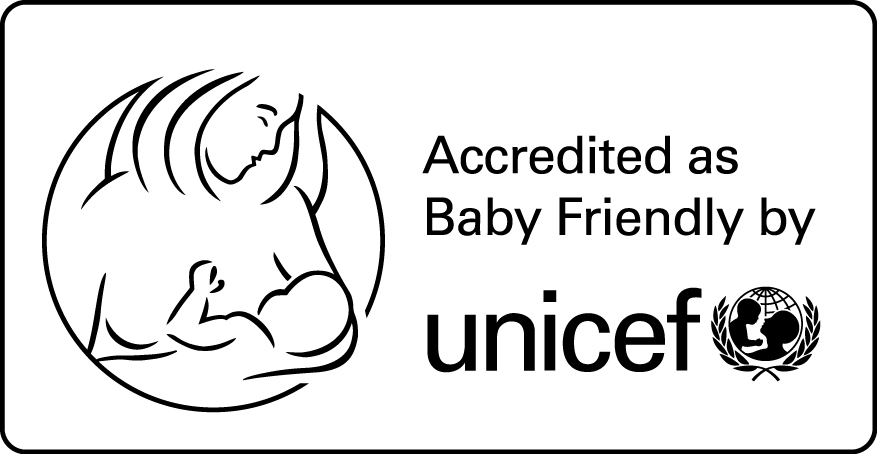 Practice Module PG2Practice AssessmentIntroductionPractice placement areas in Yorkshire and the Humber provide students with a diverse and varied experience of midwifery practice.  Six universities providing pre-registration midwifery programmes within the region are working in partnership to provide the best practice experience and to utilise all practice placement areas. To fully utilise the practice areas students could be allocated to practice placements throughout the region. This will mean that a sign-off mentor could be supporting the learning and assessment of students from any of the six universities. To support and assist students and sign-off mentors with the assessment process the Strategic Health Authority funded the development of a common practice assessment document.This common assessment practice document records an individual student midwife’s progress towards becoming a registered midwife. Education programmes are designed to prepare students to practise safely and effectively so that on registration they can assume responsibility and accountability for their practice as midwives (NMC 2009). The sign-off mentor and student should make sure all discussions, feedback, self-assessment and practice assessment are carefully recorded and documented within the common assessment document. Record keeping is an important part of midwifery education and should be viewed as integral process to supporting learning and assessment in practice. The best records are ones that are a product of consultation and discussion between healthcare professionals, lecturers and midwives supporting students in practice. Any queries regarding the common assessment document or practice placement should be made to the individual University link lecturer or module team member. Also, information can be accessed related to sign-off mentors, supporting learning and assessment of students in individual University practice website or from the NMC publication Standards to support learning and assessment in practice (NMC 2008).Instructions for useIn accordance with Standard 15 of the Standards for Pre-registration education (NMC, 2009), clinical practice must be graded and be counted as part of the academic award. This document should be completed alongside your portfolio which is a key assessment document which is used to records all clinical experience and assessments in practice throughout your three year programme.  This practice assessment is an important document.  Its correct use will assist you in identifying and achieving learning needs, planning appropriate clinical activities and applying the theoretical aspects of the course to clinical practice.Your portfolio will also provide the essential evidence of progress needed to pass the summative assessment of each practice module; demonstrate that the minimum amount of clinical experience required by the NMC has been achieved and by the end of the programme that the student has been assessed as competent in accordance with the European Legislation (80/155/EEC) and as amended by European Union Directive (89/594/EEC) and the Standards for pre-registration programmes (NMC, 2009). ResponsibilitiesIt is the student’s responsibility to produce evidence that the assessment criteria have been met. It is the sign-off mentor’s responsibility to consider the validity and reliability of any evidence presented and to advise on any additional evidence required for appropriate assessment.  When the available evidence does not clearly demonstrate achievement of the set criteria, the mentor should discuss the outcome with the link lecturer. It is the link lecturer’s responsibility to monitor the consistency of the assessment process in clinical practice ensuring valid and appropriate assessment of practice. The link lecturer will support the assessment process through tripartite practice placement discussions/ interviews. If a student fails the practice module the link lecturer will inform the relevant module leader. Record of clinical/educational experience (diary pages)You are required to record brief details of educational and clinical activities undertaken as a part of the programme.  This information will be used to demonstrate the engagement in sufficient clinical and educational activities to warrant the academic award.  It will also be used to assist in identifying factors which may be hindering your progress. The learning contract   During the programme you will undertake three practice modules.  A new learning contract will be negotiated at the beginning of each module.  The contracts are colour coded to denote the different practice modules.The learning contract is negotiated between you and your sign-off mentor.  The main purpose is to ensure you gain appropriate clinical experience, allowing the development and assessment of clinical skills directly related to the aspects of midwifery theory being studied.The contract is divided into three activities:Identify learning needs: you should complete this section prior to the commencement of the placement. Learning opportunities: should be identified by you and your sign-off mentor together at the start of the placement. Preliminary action plan: should be completed by you and your sign-off mentor together at the start of the placement. A statement is provided at the beginning of each activity which should help both you and the sign-off mentor to consider your individual learning needs and plan clinical activities accordingly.Performance and skills outcomesFor each year of the programme a series of Performance and Skill Outcomes (PSOs) have been developed under the headings of the NMC Midwifery competencies.  Also incorporated under these headings are the relevant Essential Skills Clusters (ESCs) and Professional Behaviours and Conduct (PBC) as described below:Midwifery competencies (MC)The midwifery competencies are specific standards which a student must achieve to be entered onto the NMC register as a midwife. The competencies relate to professional clinical care and fitness for practice to ensure that on registration a student can assume responsibility and accountability for their practice as a midwife. Essential skills clusters (ESC)The ESC were developed to clarify the expectations of the public and ensure pre-registration student midwives on registration are fit for practice; capable of safe and effective practice. It should be noted that the NMC continue to review the existing ESC and future additions may be made. The ESC is not a definitive syllabus and they do not encompass all the skills a student may be exposed too in practice. However, they do provide the public with assurance that specific areas of skills are assessed prior to registration. Professional Behaviour and Conduct (PBC)The Professional Behaviour and conduct elements are based on Standards of Conduct Performance and Ethics. The Nursing and Midwifery Council (NMC) require that midwives ensure the highest standards of professional behaviour and conduct (The code: standards of conduct performance and ethics for nurses and midwives NMC 2008). Although these standards are for qualified midwives it is good practice for the student and sign-off mentor to review and consider a student’s professional behaviour and conduct during the placement. We would also encourage students and mentors to refer to the NMC (2009) guidance on professional conduct for nursing and midwifery students. The sign-off mentor will assess your professional behaviour whilst on the placement area.Any concerns related to a student’s professional behaviour and conduct or clinical progress should be documented (on the Record of experience and feedback sheets) and highlighted to the link lecturer as soon as possible. Practice skills recordThe aim of the practice skills record is to direct and record your learning in relation to the development of clinical skills, which are an essential part of midwifery practice. You must have completed all the skills by the end of the programme.Record of Experience and FeedbackIf you have the opportunity to work with other members of the multi-professional team you are encouraged to ask the member of staff to complete a record of experience and feedback sheet as a testimony to inform the assessment learning process. There is no required number of feedback sheets to complete; however they should reflect your individual experience in practice. This must be used in a placement where the interim or final interview does not take place.Learning Contract interviewsPreliminary interviewDuring the initial negotiation of your learning contract with your sign-off mentor, you will have identified those midwifery competencies which you should work towards within this practice module. Once the initial contract has been agreed between you and your mentor, you should email a copy of the preliminary interview to the module leader. This must be received within 3 weeks of the date of the interview, otherwise your personal supervisor will be informed and a note will be made in your file. If you or your sign-off mentor express any concerns or uncertainty about the learning contract your link lecturer should be contacted as soon as possible.Interim interviewFor this assessment you are required to organise an interim interview which consists of a tripartite meeting / discussion between you, your sign-off mentor and link lecturer. In the final learning period the link lecturer only needs to be involved if there are any concerns. At the interim interview you and your sign-off mentor should consider whether satisfactory progress is being made towards the midwifery competencies identified within the development plan of the learning contract.  On the interim interview page you should document the progress made and the sign-off mentor should indicate whether they are in agreement with your statement. The link lecturer oversees the review process and will document any discussion and comments as appropriate. It is recommended that the grading practice assessment grid is utilised as a formative assessment to offer feedback on your level of performance at this stage. This exercise will assist you and your mentor to identify further learning needs.Following the interview you should consider what aspects of clinical practice you would like to develop and, if appropriate, negotiate a revised action plan with your sign-off mentor to facilitate your learning. The link lecturer will offer support or guidance on this process as appropriate. It is recommended that you and your mentor document achievement of competence on an on-going basis with evidence of achievement recorded by you.Final interviewAt the end of each module an assessment of clinical practice is performed, this is termed the final interview. A link lecturer should be present at this interview if there have been any concerns expressed by either the student or sign off mentor. A random sample of final interviews will be attended by a link lecturer for all practice modules. This interview should be completed at the last possible point at the end of the learning period, the placement must be of 4 weeks or more. Prior to the meeting the sign-off mentor should consult with other midwives that you have worked with in order to have a triangulated understanding of how you are performing. The sign-off mentor should read the record of experience and feedback forms.  Also prior to the meeting, you and your mentor should review achievement of competence and your mentor should ensure that appropriate Performance and Skills Outcomes have been signed. You must undertake a self assessment of your performance using the appropriate grading practice marking grid. During the meeting, the sign-off mentor and you will discuss progress in relation to your evidence of achievement in the learning contract, EU numbers and performance in the identified midwifery competency.  This discussion may include questioning on a specific area of clinical practice or elements of theoretical knowledge to further support your evidence of clinical performance. You are encouraged to draw on the full range of clinical experience to support progress in clinical practice.  This should include feedback from a woman who you have cared for; your sign off mentor should assist the woman to complete the relevant form. The sign off mentor will then complete the grading of your practice and give feedback on your performance and self evaluation. If you have not achieved a pass mark then an action plan will be developed.  You will leave the meeting knowing whether you have passed or failed. In the event of failing the module, the reason will be made explicit (e.g. area of unsafe practice) and clearly documented. Portfolio submissionYou are required to submit your portfolio at the end of every practice module on the published submission date, to enable progress and experience to be collated and your grade processed. Please note that all relevant University regulations for the submission of summative work apply to the submission of portfolios. Further information can be found in the Student Handbook. Failure of Practice ModuleIf you have not achieved competence in the required performance and skills outcomes, and/or not achieved a pass mark, during the practice module, this constitutes a fail. The link lecturer will notify the relevant module leader. An action plan will be agreed by the sign-off mentor, link lecturer and you, which will be commenced at the start of another period of practice the timing and length of which is determined by the sign off mentor, link lecturer and module board. Should you fail to meet a pass standard at a second attempt this will normally result in recommendation for discontinuation from the programme. This document should be treated like a clients records, and follow NMC guidance on Record Keeping, therefore the use of corrective fluid is prohibited. It is a student’s responsibility to ensure that your sign off mentors has signed all the relevant areas and you should check that this is done accurately before you hand in the document. Should completion of the document not meet the NMC guidance for record keeping, for example; the use of corrective fluid or a missed signature, then you will fail the module, regardless of the mark that you have been awarded.It is compulsory to complete a self assessment prior to interim and final interviews. If this is not done prior to the final interview then a 10% penalty will be applied. Should this lead to a mark of less than 40% then you will fail the module. Sign-off Mentor InformationTo meet the NMC (2008) Standards to support learning and assessment in practice, every NMC recognised sign-off mentor is required to demonstrate they meet the standards to be a sign-off mentor and mentor.Please note any sign-off mentor or mentor supporting a student’s learning and assessment in practice is required to complete the following information: -Sign-off Mentor InformationTo meet the NMC (2008) Standards to support learning and assessment in practice, every NMC recognised sign-off mentor is required to demonstrate they meet the standards to be a sign-off mentor and mentor.Please note any sign-off mentor or mentor supporting a student’s learning and assessment in practice is required to complete the following information: -Orientation to Practice Area of LearningPrior to the end of the first shift the sign-off mentor and student should normally complete the orientation to the practice area. To promote health and safety please ensure you are aware of the following policies and procedures. Please note the following list is not exhaustive and there may be individual area specific orientation issues that will be discussed at the discretion of the sign-off mentor.Orientation to Practice Area of LearningPrior to the end of the first shift the sign-off mentor and student should normally complete the orientation to the practice area. To promote health and safety please ensure you are aware of the following policies and procedures. Please note the following list is not exhaustive and there may be individual area specific orientation issues that will be discussed at the discretion of the sign-off mentor.Preliminary interviewThe first section ‘identify learning needs’ will be completed by the student prior to the preliminary interview. The student should consider how they could develop in the placement and what they need to learn in order to progress towards meeting the identified competencies/skills/behaviour/learning outcomes. As these will be underpinned with theoretical knowledge it is important to consider the evidence needed to demonstrate knowledge and understanding.  At the preliminary interview, the mentor will discuss the learning opportunities with the student and together they will explore how the learning identified can be achieved and agree a development plan.  If there are any areas of concern identified, they should be documented and a plan agreed as to how these will be managed. The liaison/link lecturer may be contacted for support and guidance where relevant.  Learning agreement / contractLearning contracts from previous practice modules/placements have seen and discussed (circle relevant answer)Yes		No	Sign-off mentor Signature: _____________________________Print name: _________________ Date: __/__/__Student Signature: _____________________________Print name: _________________ Date: __/__/__Liaison/Link lecturer (if appropriate)Signature: _____________________________Print name: _________________ Date: __/__/__ Interim interviewPrior to the interim interview, the student will reflect on their progress to date by identifying what they have learnt and how they are progressing by revisiting the identified learning outcomes / competencies/essential skills/behaviour and development plan agreed at the preliminary interview. The mentor will identify any competency the student has achieved and/or progress made and discuss the student’s strengths or challenges during the practice experience. Together the mentor and student will evaluate the students learning opportunities to date and identify new targets for the remainder of the placement/module. Sign-off mentor Signature: ______________________________Print name: _________________ Date: __/__/__Student Signature: ______________________________Print name: _________________ Date: __/__/__Liaison/Link Lecturer Signature: ______________________________Print name: _________________ Date: __/__/__(If applicable)Process for grading and assessing practice  To guide a sign-off mentor with the process of grading a student the following marking grid should be considered and completed. The marking grid consists of five sections, with a maximum mark for each section of 20. Each section is further divided into 3 or 4 sub-sections. When the sign-off mentor is grading the student each sub-section should be considered and a mark awarded out of 20. Three or four marks (out of 20) will be awarded for each sub-section – the total for the section is then divided by 3 or 4, to give an overall mark for the whole section out of 20. Once marks have been awarded to all sections an overall grade will be calculated.For example: If a sign-off mentor awards marks of 9, 12 and 12 for 1 section the mark would be 11 out of 20 (33 divided by 3). To calculate the final overall grade, all 5 sections should be considered and measured for example 11, 15, 14, 13 and 12 – overall grade 65/100. Marks are not always simply divided but may result in 12.5 etc. In these cases marks that are for example 0.49 and below will be rounded down and those of 0.5 and above will be rounded up.*Please note if any of the marks awarded are in the 0-7 (Fail/unsafe) category on the marking grid the student fails the placement assessmentYorkshire and Humber Common Assessment Marking GridInterim – Formative Assessment – Post Graduate DiplomaFinal interviewThe final interview should be undertaken in accordance with the student’s individual university and assessment processes. Prior to the final interview the student will complete the student’s evaluation identifying what they have learnt. The student and the sign-off mentor should revisit the learning objectives, development plan and intermediate interview to ensure the student has achieved all the learning outcomes for the placement. This should include exploring the sign-off mentor’s and student’s strengths or challenges during the practice experience and identify new targets for future placements.During the final interview there should be no surprises. If a student is expected to fail the placement then a liaison/link lecturer should be present at this interview. If a student has attempted but been unsuccessful in achieving any of the placement learning outcomes or competencies the student will be deemed to have failed. Midwifery competencies, essential skills clusters, professional behaviour and conduct Please note: The sign-off mentor signing the final interview is confirming that the student has achieved the requirements for the placement / module. Yorkshire and Humber Common Assessment Marking GridFinal - Summative Assessment – Post Graduate DiplomaSickness and absence recordThe above is a true and accurate record of my sickness/absence. The University has been informed of all episodes of sickness or absence to enable them to record this information on my student file. Signature of student: ___________________Print name: _______________ Date: ___/___/___RECORD OF PLACMENT ATTENDANCEYear 2 Learning Period 1Student’s Name ….......................................... In the event of sickness it is the student’s responsibility to inform the placement area and the University of Hull – Midwifery Programme Secretary Andrea Randerson, phone (01482) 464583.Module Team Verification	Signature ………………………………  Date ……………RECORD OF PLACMENT ATTENDANCEYear 2 Learning Period 1Student’s Name ….......................................... In the event of sickness it is the student’s responsibility to inform the placement area and the University of Hull – Midwifery Programme Secretary Andrea Randerson, phone (01482) 464583.Module Team Verification	Signature ………………………………  Date ……………RECORD OF PLACMENT ATTENDANCEYear 2 Learning Period 1Student’s Name ….......................................... In the event of sickness it is the student’s responsibility to inform the placement area and the University of Hull – Midwifery Programme Secretary Andrea Randerson, phone (01482) 464583.Module Team Verification	Signature ………………………………  Date ……………RECORD OF PLACMENT ATTENDANCEYear 2 Learning Period 1Student’s Name ….......................................... In the event of sickness it is the student’s responsibility to inform the placement area and the University of Hull – Midwifery Programme Secretary Andrea Randerson, phone (01482) 464583.Module Team Verification	Signature ………………………………  Date ……………Record of experience & feedbackThis section should be used to record the feedback/practice experience(s) outside the normal interview process of a student’s progress during the placement(s) e.g. A student may work with another member of the multi-professional team, who can provide feedback to the studentA sign-off mentor can record the ongoing achievements of the student between the tripartite assessmentsA student/sign-off mentor/healthcare professional may have concerns with the placement and informs the liaison/link lecturer and an action plan would then be negotiated.This must be used in a placement where the interim or final interview does not take place.If at any time issues are raised requiring further investigation, individual University processes should be adhered to. Record of experience & feedbackThis section should be used to record the feedback/practice experience(s) outside the normal interview process of a student’s progress during the placement(s) e.g. A student may work with another member of the multi-professional team, who can provide feedback to the studentA sign-off mentor can record the ongoing achievements of the student between the tripartite assessmentsA student/sign-off mentor/healthcare professional may have concerns with the placement and informs the liaison/link lecturer and an action plan would then be negotiated.This must be used in a placement where the interim or final interview does not take place.If at any time issues are raised requiring further investigation, individual University processes should be adhered to.Record of experience & feedbackThis section should be used to record the feedback/practice experience(s) outside the normal interview process of a student’s progress during the placement(s) e.g. A student may work with another member of the multi-professional team, who can provide feedback to the studentA sign-off mentor can record the ongoing achievements of the student between the tripartite assessmentsA student/sign-off mentor/healthcare professional may have concerns with the placement and informs the liaison/link lecturer and an action plan would then be negotiated.This must be used in a placement where the interim or final interview does not take place.If at any time issues are raised requiring further investigation, individual University processes should be adhered to.Record of experience & feedbackThis section should be used to record the feedback/practice experience(s) outside the normal interview process of a student’s progress during the placement(s) e.g. A student may work with another member of the multi-professional team, who can provide feedback to the studentA sign-off mentor can record the ongoing achievements of the student between the tripartite assessmentsA student/sign-off mentor/healthcare professional may have concerns with the placement and informs the liaison/link lecturer and an action plan would then be negotiated.This must be used in a placement where the interim or final interview does not take place.If at any time issues are raised requiring further investigation, individual University processes should be adhered to.Record of experience & feedbackThis section should be used to record the feedback/practice experience(s) outside the normal interview process of a student’s progress during the placement(s) e.g. A student may work with another member of the multi-professional team, who can provide feedback to the studentA sign-off mentor can record the ongoing achievements of the student between the tripartite assessmentsA student/sign-off mentor/healthcare professional may have concerns with the placement and informs the liaison/link lecturer and an action plan would then be negotiated.This must be used in a placement where the interim or final interview does not take place.If at any time issues are raised requiring further investigation, individual University processes should be adhered to.Record of experience & feedbackThis section should be used to record the feedback/practice experience(s) outside the normal interview process of a student’s progress during the placement(s) e.g. A student may work with another member of the multi-professional team, who can provide feedback to the studentA sign-off mentor can record the ongoing achievements of the student between the tripartite assessmentsA student/sign-off mentor/healthcare professional may have concerns with the placement and informs the liaison/link lecturer and an action plan would then be negotiated.This must be used in a placement where the interim or final interview does not take place.If at any time issues are raised requiring further investigation, individual University processes should be adhered to.CONFIRMATION OF PROFICIENCYIn accordance with the NMC Standards to support learning and assessment in practice (NMC, 2008) the sign-off mentor must confirm that the student has successfully completed all practice requirements. This should be completed by the last sign-off midwife mentor that the student has worked with.Reference ListName of student:Student Number: Cohort: ContentPageIntroduction3Instructions for use4Responsibilities4Terminology4Learning contract interviews6Sign off mentor information8Orientation to practice area of learning10Preliminary Interview12Interim Interview14Process for grading an assessing practice17Formative grading of practice grid18Final Interview21Summative grading of practice grid23Sickness and absence record26Record of attendance27Record of experience and feedback31Competencies37Communication37Diagnosis, monitoring and assessment39Programmes of care and evaluation of care41Provision of antenatal care43Postnatal care46Public health49Confidentiality51Health and safety53Record keeping55Confirmation of proficiency57Reference list58Sign-off mentor(print name)Placement areaDate of annual mentor updateDate of triennial reviewSign-off mentor(Specimen Signature)Sign-off mentor(print name)Placement areaDate of annual mentor updateDate of triennial reviewSign-off mentor(Specimen Signature)A. Introduction to the practice areaB. Policies and procedures related to practice areaIntroduction to team, outlining roles and responsibilitiesTrust policies and proceduresLayout of practice environment/locality & lines of communicationPractice specific policies and proceduresFire equipment, exits, alarm points and procedure(s)Complaints proceduresResuscitation equipment procedure(s)Moving & handling policyPersonal safety including procedure(s) in case of accident and injuryConfidentialityPersonal safety whilst in and away from the practice environmentVulnerable adults/safeguarding childrenProcedure(s) for student absences or illnessInfection controlEmergency contact information and ‘bleep’ systemCall bell system (if appropriate)C. Additional issues relevant to practice placement: Please specifyAccessed the Yorkshire& Humber SHA practice placement profile           (If applicable)Please specify placement. e.g. CommunityStudent Sign nameSign-off mentor Sign nameDateA. Introduction to the practice areaB. Policies and procedures related to practice areaIntroduction to team, outlining roles and responsibilitiesTrust policies and proceduresLayout of practice environment/locality & lines of communicationPractice specific policies and proceduresFire equipment, exits, alarm points and procedure(s)Complaints proceduresResuscitation equipment procedure(s)Moving & handling policyPersonal safety including procedure(s) in case of accident and injuryConfidentialityPersonal safety whilst in and away from the practice environmentVulnerable adults/safeguarding childrenProcedure(s) for student absences or illnessInfection controlEmergency contact information and ‘bleep’ systemCall bell system (if appropriate)C. Additional issues relevant to practice placement: Please specifyAccessed the Yorkshire& Humber SHA practice placement profile(If applicable)Please specify placement. e.g. CommunityStudent Sign nameSign-off mentor Sign nameDatePlacement areaDate of placementFrom: ___/___/___ to: ___/___/___DateName of assessing sign-off mentorName of liaison / link lecturerNumber of practice hours to achieve during placement (where appropriate)Identify learning needs (student reviews the descriptors for each of the competencies within this document, reflects on their current level of knowledge and skills and identifies their current learning needs)Learning opportunities(the student and mentor discuss the learning opportunities that are available in the placement area that will providethe student with the clinical experience to meet their identified learning needs)Development plan(the student and mentor agree a plan that will enable the student to match the learning opportunities with their  learning needs, in order to meet the requirements of the programme. Any concerns about meeting  learning needs should be discussed and documented)Preliminary action plan (to include: nature and frequency of feedback, how they will achieve average of 40% per week or equivalent workingtogether and planning for  times when sign-off mentor may be unavailable due to annual leave or planned study time)Provisional date for interim interview:Placement areaDate of placementFrom: ___/___/___ to: ___/___/___DateName of assessing sign-off mentorName of liaison/link lecturerNumber of practice hours completed to date (where appropriate)During the placement have there been any periods of sickness or absences? Yes/NoIf yes please complete the section on student sickness and absence During the placement have there been any periods of sickness or absences? Yes/NoIf yes please complete the section on student sickness and absence During the placement have there been any periods of sickness or absences? Yes/NoIf yes please complete the section on student sickness and absence Student’s reflection on progressSign-off mentors reflection on student’s progressIdentify areas for development /improvementRevised development planProvisional date for final interview:Lecturer comments (if applicable)Any difficulties/issues Have any difficulties/issues been raised at this point     Yes / NoIf yes has the liaison/link lecturer been informed      Yes / No Name of liaison/link lecturer: __________________________________ Date informed: _____________Please note: A link lecturer should be informed of any difficulties/issues a sign-off mentor, healthcare professional or student might have regarding a practice placement. Once the difficulties/issues have been recognized, explored and an action plan developed they will be comprehensively recorded within the common assessment document. Give brief details of the difficulties/issues which have been identified:Provisional date for final interview:14 - 20A student who is judged to have reached an outstanding exceptional standard: is able to consistently critique evidence based research and its implementation. Is able to make connections between complex theory. Actively participates in midwifery care with indirect supervision in an organised and efficient manner, planning all activities and leading on most. Is able to prioritize care, evaluate the effectiveness of the care and make changes in care plans if appropriate. Does not require prompting, is organised and efficient. Responds appropriately and confidently in situations requiring urgency. Actively involves women and their families in their care. Works as a dependable team member. Comprehensive and succinct record keeping.Excellent pass12 - 13A student who is judged to have reached a very high standard: is able on most occasions to critique evidence based research and its implementation. Is able on most occasions to make connections between complex theory.  Actively participates in midwifery care with indirect supervision, mostly in an organised and efficient manner, planning most activities and leading on some. Can prioritize care, evaluate the effectiveness of the care and make changes in care plans if appropriate with minimal prompting, is organised and efficient. Responds appropriately in situations requiring urgency.  Actively involves women and their families in their care. Works as a reliable member of the team. Very good standard of record keeping.Very good pass10 - 11A student who is judged to have reached a capable standard: is able on some occasions to critique evidence based research and its implementation. Is able on some occasions to make connections between complex theory.  Actively participates in midwifery care with indirect supervision, in an organised manner, planning some activities and leading on some with support and prompts. Can prioritize care, evaluate the effectiveness of the care and make changes in care plans if appropriate. Responds suitably in situations requiring urgency. Actively involves women and their families in their care. Works as a team member. A good standard of record keeping.Good pass8 - 9A student who is judged to have reached a reasonable standard of performance: is considered safe and meets the minimum standard. The student has been observed to perform with some hesitation. Vaguely explains rationale underpinning practice, makes limited connections between more complex theory. Some degree of questioning and critiquing of evidence based practice and research. With instruction participates in midwifery care with minimal supervision. Sometimes indecisive in familiar situations, requires some instruction when planning and leading on activities. Responds cautiously in situations requiring urgency. With instruction actively involves women and their families in their care and with prompts evaluates the effectiveness of the care. Works within the team. Adequate record keeping.Pass0  7A student who does not meet one or more of the competencies, essential skills, learning outcomes, professional behaviour and conduct associated with the placement/module. Weak underpinning knowledge demonstrated and cannot explain rationale underpinning practice; does not consider evidence based practice. Disorganised planning and implementation of care, participates and assists in care only with close supervision, requires prompting. Does not work as part of a team. Inadequate record keeping. Even where all the learning outcomes have been met, a student who demonstrates unsafe practice will result in a fail overall. Fail unsafe practice Grading of practice Marking GridGrading of practice Marking GridGrading of practice Marking GridGrading of practice Marking GridGrading of practice Marking GridGrading of practice Marking GridGrading of practice Marking GridGrading of practice Marking GridGrading of practice Marking GridGrading of practice Marking GridPlease note: If a student demonstrates unsafe practice they will fail the module even where competencies/essential skills clusters/professional behaviour and conduct/learning outcomes are achieved.Please note: If a student demonstrates unsafe practice they will fail the module even where competencies/essential skills clusters/professional behaviour and conduct/learning outcomes are achieved.Please note: If a student demonstrates unsafe practice they will fail the module even where competencies/essential skills clusters/professional behaviour and conduct/learning outcomes are achieved.Please note: If a student demonstrates unsafe practice they will fail the module even where competencies/essential skills clusters/professional behaviour and conduct/learning outcomes are achieved.Please note: If a student demonstrates unsafe practice they will fail the module even where competencies/essential skills clusters/professional behaviour and conduct/learning outcomes are achieved.Please note: If a student demonstrates unsafe practice they will fail the module even where competencies/essential skills clusters/professional behaviour and conduct/learning outcomes are achieved.Please note: If a student demonstrates unsafe practice they will fail the module even where competencies/essential skills clusters/professional behaviour and conduct/learning outcomes are achieved.Please note: If a student demonstrates unsafe practice they will fail the module even where competencies/essential skills clusters/professional behaviour and conduct/learning outcomes are achieved.Please note: If a student demonstrates unsafe practice they will fail the module even where competencies/essential skills clusters/professional behaviour and conduct/learning outcomes are achieved.Please note: If a student demonstrates unsafe practice they will fail the module even where competencies/essential skills clusters/professional behaviour and conduct/learning outcomes are achieved.Student's name:Student identification number:Student identification number:Student identification number:Student identification number:Practice area: Practice area: Practice area: Date & time of assessment*Please note if any of the marks awarded are in the 0-7 (fail/unsafe practice) category the student will fail the placement assessment*Please note if any of the marks awarded are in the 0-7 (fail/unsafe practice) category the student will fail the placement assessment*Please note if any of the marks awarded are in the 0-7 (fail/unsafe practice) category the student will fail the placement assessment*Please note if any of the marks awarded are in the 0-7 (fail/unsafe practice) category the student will fail the placement assessment*Please note if any of the marks awarded are in the 0-7 (fail/unsafe practice) category the student will fail the placement assessment*Please note if any of the marks awarded are in the 0-7 (fail/unsafe practice) category the student will fail the placement assessment*Please note if any of the marks awarded are in the 0-7 (fail/unsafe practice) category the student will fail the placement assessment*Please note if any of the marks awarded are in the 0-7 (fail/unsafe practice) category the student will fail the placement assessment*Please note if any of the marks awarded are in the 0-7 (fail/unsafe practice) category the student will fail the placement assessment*Please note if any of the marks awarded are in the 0-7 (fail/unsafe practice) category the student will fail the placement assessment Excellent Very Good   Good  Pass*Fail              unsafe practiceSign-off mentor SignatureStudent self-assessmentSection 1: Team working and communicationSection 1: Team working and communication14-2012-1310-118-9*0-7Sign-off mentor SignatureStudent self-assessmentDemonstrates communication skills and ability to build a rapport with women and their familyDemonstrates communication skills and ability to build a rapport with women and their familyDemonstrates the ability to reflect critically on effective communication skills. Uses critical reasoning to solve problems in communication. Demonstrates the ability to reflect critically on effective communication skills. Uses critical reasoning to solve problems in communication. Demonstrates a professional approach to working as a healthcare student including punctuality and time keepingDemonstrates a professional approach to working as a healthcare student including punctuality and time keepingTakes a person centred, personalized approach to careTakes a person centred, personalized approach to care Total of the 4 marks                   ÷ 4 =  Total of the 4 marks                   ÷ 4 =  Total of the 4 marks                   ÷ 4 =  Total of the 4 marks                   ÷ 4 =  Total of the 4 marks                   ÷ 4 =  Total of the 4 marks                   ÷ 4 =  Total of the 4 marks                   ÷ 4 =  Total of the 4 marks                   ÷ 4 = Mark awardedMark SuggestedSection 2: Knowledge & application to practiceSection 2: Knowledge & application to practice14-2012-1310-118-9*0-7 Sign-off mentor Signature Student self-assessmentDemonstrates the ability to critically appraise sources of information and to discuss evidence relevant to current practiceDemonstrates the ability to critically appraise sources of information and to discuss evidence relevant to current practiceCan critically and systematically evaluate the evidence that informs clinical practice, applies masterful understanding of the physiology related to careCan critically and systematically evaluate the evidence that informs clinical practice, applies masterful understanding of the physiology related to careExplores practice and professional issues with colleaguesExplores practice and professional issues with colleagues Total of the 3 marks                   ÷ 3 = Total of the 3 marks                   ÷ 3 = Total of the 3 marks                   ÷ 3 = Total of the 3 marks                   ÷ 3 = Total of the 3 marks                   ÷ 3 = Total of the 3 marks                   ÷ 3 = Total of the 3 marks                   ÷ 3 = Total of the 3 marks                   ÷ 3 =Mark awardedMark SuggestedSection 3: Clinical skills & practiceSection 3: Clinical skills & practiceSection 3: Clinical skills & practice14-2014-2012-1310-118-98-9*0-7 Sign-off mentor Signature Student self-assessmentDemonstrates ability to perform clinical skills and procedures in an environment that promotes the health, safety and well being of women and others.Demonstrates ability to perform clinical skills and procedures in an environment that promotes the health, safety and well being of women and others.Demonstrates ability to perform clinical skills and procedures in an environment that promotes the health, safety and well being of women and others.Demonstrates knowledge and understanding of the meaning of informed consent and gains informed consent with indirect supervisionDemonstrates knowledge and understanding of the meaning of informed consent and gains informed consent with indirect supervisionDemonstrates knowledge and understanding of the meaning of informed consent and gains informed consent with indirect supervisionWith indirect supervision demonstrates the ability to complete records that are accurate, legible and continuous, containing the necessary information and adheres to records and record keeping guidelinesWith indirect supervision demonstrates the ability to complete records that are accurate, legible and continuous, containing the necessary information and adheres to records and record keeping guidelinesWith indirect supervision demonstrates the ability to complete records that are accurate, legible and continuous, containing the necessary information and adheres to records and record keeping guidelinesTotal of the 3 marks                   ÷ 3 = Total of the 3 marks                   ÷ 3 = Total of the 3 marks                   ÷ 3 = Total of the 3 marks                   ÷ 3 = Total of the 3 marks                   ÷ 3 = Total of the 3 marks                   ÷ 3 = Total of the 3 marks                   ÷ 3 = Total of the 3 marks                   ÷ 3 = Total of the 3 marks                   ÷ 3 = Total of the 3 marks                   ÷ 3 = Total of the 3 marks                   ÷ 3 = Total of the 3 marks                   ÷ 3 = Mark awardedMark SuggestedSection 4: Professional & ethical practiceSection 4: Professional & ethical practiceSection 4: Professional & ethical practice14-2014-2012-1310-118-98-9*0-7 Sign-off mentor Signature Student self-assessmentIdentifies and relates professional codes, standards, conduct, behaviour, policies and guidelines to practice.Identifies and relates professional codes, standards, conduct, behaviour, policies and guidelines to practice.Identifies and relates professional codes, standards, conduct, behaviour, policies and guidelines to practice.Can critically anlayse the principles of midwifery care and apply best available evidence to safe and ethically sensitive practiceCan critically anlayse the principles of midwifery care and apply best available evidence to safe and ethically sensitive practiceCan critically anlayse the principles of midwifery care and apply best available evidence to safe and ethically sensitive practiceRecognises the importance of ensuring and maintaining, safety, privacy, dignity, and respectRecognises the importance of ensuring and maintaining, safety, privacy, dignity, and respectRecognises the importance of ensuring and maintaining, safety, privacy, dignity, and respect  Anticipates how people might feel in a given situation and responds with kindness and empathy to provide physical and emotional comfort  Anticipates how people might feel in a given situation and responds with kindness and empathy to provide physical and emotional comfort  Anticipates how people might feel in a given situation and responds with kindness and empathy to provide physical and emotional comfort Total of the 4 marks                   ÷ 4 =  Total of the 4 marks                   ÷ 4 =  Total of the 4 marks                   ÷ 4 =  Total of the 4 marks                   ÷ 4 =  Total of the 4 marks                   ÷ 4 =  Total of the 4 marks                   ÷ 4 =  Total of the 4 marks                   ÷ 4 =  Total of the 4 marks                   ÷ 4 =  Total of the 4 marks                   ÷ 4 =  Total of the 4 marks                   ÷ 4 =  Total of the 4 marks                   ÷ 4 =  Total of the 4 marks                   ÷ 4 = Mark awardedMark SuggestedSection 5: Self development & reflectionSection 5: Self development & reflectionSection 5: Self development & reflection14-2012-1310-118-98-9*0-7Sign-off mentor Signature Student self-assessmentReflects on practice recognising own strengths and limitations, recognises the needs of others and seeks to improve skills and knowledge as a result of insight.Reflects on practice recognising own strengths and limitations, recognises the needs of others and seeks to improve skills and knowledge as a result of insight.Reflects on practice recognising own strengths and limitations, recognises the needs of others and seeks to improve skills and knowledge as a result of insight.Critically and systematically evaluates the principles of midwifery care and experiences in practiceCritically and systematically evaluates the principles of midwifery care and experiences in practiceCritically and systematically evaluates the principles of midwifery care and experiences in practiceSeeks help and guidance as appropriate and responds constructively to feedback from the multi-professional team, women and their familiesSeeks help and guidance as appropriate and responds constructively to feedback from the multi-professional team, women and their familiesSeeks help and guidance as appropriate and responds constructively to feedback from the multi-professional team, women and their familiesThrough reflection and evaluation demonstrates commitment to personal and professional development and life long learningThrough reflection and evaluation demonstrates commitment to personal and professional development and life long learningThrough reflection and evaluation demonstrates commitment to personal and professional development and life long learning Total of the 4 marks                   ÷ 4 =  Total of the 4 marks                   ÷ 4 =  Total of the 4 marks                   ÷ 4 =  Total of the 4 marks                   ÷ 4 =  Total of the 4 marks                   ÷ 4 =  Total of the 4 marks                   ÷ 4 =  Total of the 4 marks                   ÷ 4 =  Total of the 4 marks                   ÷ 4 =  Total of the 4 marks                   ÷ 4 =  Total of the 4 marks                   ÷ 4 =  Total of the 4 marks                   ÷ 4 =  Total of the 4 marks                   ÷ 4 = Mark awardedMark SuggestedOutcome of practice assessment:Outcome of practice assessment:Outcome of practice assessment:Outcome of practice assessment:Outcome of practice assessment:Outcome of practice assessment:Outcome of practice assessment:Outcome of practice assessment:Outcome of practice assessment:Outcome of practice assessment:Outcome of practice assessment:Outcome of practice assessment:Outcome of practice assessment:Outcome of practice assessment:1st attempt/2nd attempt(Please circle)Now Add up each of the 5 sections to find the total mark out of 100%If the mark is 0.5 or above then round up to the next number.For example 41.5 = 42Now Add up each of the 5 sections to find the total mark out of 100%If the mark is 0.5 or above then round up to the next number.For example 41.5 = 42Now Add up each of the 5 sections to find the total mark out of 100%If the mark is 0.5 or above then round up to the next number.For example 41.5 = 42Now Add up each of the 5 sections to find the total mark out of 100%If the mark is 0.5 or above then round up to the next number.For example 41.5 = 42Now Add up each of the 5 sections to find the total mark out of 100%If the mark is 0.5 or above then round up to the next number.For example 41.5 = 42Now Add up each of the 5 sections to find the total mark out of 100%If the mark is 0.5 or above then round up to the next number.For example 41.5 = 42Now Add up each of the 5 sections to find the total mark out of 100%If the mark is 0.5 or above then round up to the next number.For example 41.5 = 42Now Add up each of the 5 sections to find the total mark out of 100%If the mark is 0.5 or above then round up to the next number.For example 41.5 = 42Now Add up each of the 5 sections to find the total mark out of 100%If the mark is 0.5 or above then round up to the next number.For example 41.5 = 42Overall indicative mark awarded__________________ Pass / Fail  / Resubmission (Please  circle)Overall indicative mark awarded__________________ Pass / Fail  / Resubmission (Please  circle)Overall indicative mark awarded__________________ Pass / Fail  / Resubmission (Please  circle)Overall indicative mark awarded__________________ Pass / Fail  / Resubmission (Please  circle)Comments on grading process only If required in addition to the final interview documentationComments on grading process only If required in addition to the final interview documentationSignature of student                                                                                                                                  Print name                                                                                                 DateSignature of student                                                                                                                                  Print name                                                                                                 DateSignature of student                                                                                                                                  Print name                                                                                                 DateSignature of student                                                                                                                                  Print name                                                                                                 DateSignature of student                                                                                                                                  Print name                                                                                                 DateSignature of student                                                                                                                                  Print name                                                                                                 DateSignature of student                                                                                                                                  Print name                                                                                                 DateSignature of student                                                                                                                                  Print name                                                                                                 DateSignature of student                                                                                                                                  Print name                                                                                                 DateSignature of student                                                                                                                                  Print name                                                                                                 DateSignature of student                                                                                                                                  Print name                                                                                                 DateSignature of student                                                                                                                                  Print name                                                                                                 DateSignature of student                                                                                                                                  Print name                                                                                                 DateSignature of student                                                                                                                                  Print name                                                                                                 DateI/We authorise that the student has met / not met (please circle) all of the performance outcomes (including competencies, essential skills clusters, professional behaviour and conduct) associated with this placement/module and that in my judgement has performed to the quality indicated.                                                                                                                                                   Print name                                                                                                 Signature/s of sign-off mentor/Mentors if Tripartite                                                                               Print name                                                                                                 DateI/We authorise that the student has met / not met (please circle) all of the performance outcomes (including competencies, essential skills clusters, professional behaviour and conduct) associated with this placement/module and that in my judgement has performed to the quality indicated.                                                                                                                                                   Print name                                                                                                 Signature/s of sign-off mentor/Mentors if Tripartite                                                                               Print name                                                                                                 DateI/We authorise that the student has met / not met (please circle) all of the performance outcomes (including competencies, essential skills clusters, professional behaviour and conduct) associated with this placement/module and that in my judgement has performed to the quality indicated.                                                                                                                                                   Print name                                                                                                 Signature/s of sign-off mentor/Mentors if Tripartite                                                                               Print name                                                                                                 DateI/We authorise that the student has met / not met (please circle) all of the performance outcomes (including competencies, essential skills clusters, professional behaviour and conduct) associated with this placement/module and that in my judgement has performed to the quality indicated.                                                                                                                                                   Print name                                                                                                 Signature/s of sign-off mentor/Mentors if Tripartite                                                                               Print name                                                                                                 DateI/We authorise that the student has met / not met (please circle) all of the performance outcomes (including competencies, essential skills clusters, professional behaviour and conduct) associated with this placement/module and that in my judgement has performed to the quality indicated.                                                                                                                                                   Print name                                                                                                 Signature/s of sign-off mentor/Mentors if Tripartite                                                                               Print name                                                                                                 DateI/We authorise that the student has met / not met (please circle) all of the performance outcomes (including competencies, essential skills clusters, professional behaviour and conduct) associated with this placement/module and that in my judgement has performed to the quality indicated.                                                                                                                                                   Print name                                                                                                 Signature/s of sign-off mentor/Mentors if Tripartite                                                                               Print name                                                                                                 DateI/We authorise that the student has met / not met (please circle) all of the performance outcomes (including competencies, essential skills clusters, professional behaviour and conduct) associated with this placement/module and that in my judgement has performed to the quality indicated.                                                                                                                                                   Print name                                                                                                 Signature/s of sign-off mentor/Mentors if Tripartite                                                                               Print name                                                                                                 DateI/We authorise that the student has met / not met (please circle) all of the performance outcomes (including competencies, essential skills clusters, professional behaviour and conduct) associated with this placement/module and that in my judgement has performed to the quality indicated.                                                                                                                                                   Print name                                                                                                 Signature/s of sign-off mentor/Mentors if Tripartite                                                                               Print name                                                                                                 DateI/We authorise that the student has met / not met (please circle) all of the performance outcomes (including competencies, essential skills clusters, professional behaviour and conduct) associated with this placement/module and that in my judgement has performed to the quality indicated.                                                                                                                                                   Print name                                                                                                 Signature/s of sign-off mentor/Mentors if Tripartite                                                                               Print name                                                                                                 DateI/We authorise that the student has met / not met (please circle) all of the performance outcomes (including competencies, essential skills clusters, professional behaviour and conduct) associated with this placement/module and that in my judgement has performed to the quality indicated.                                                                                                                                                   Print name                                                                                                 Signature/s of sign-off mentor/Mentors if Tripartite                                                                               Print name                                                                                                 DateI/We authorise that the student has met / not met (please circle) all of the performance outcomes (including competencies, essential skills clusters, professional behaviour and conduct) associated with this placement/module and that in my judgement has performed to the quality indicated.                                                                                                                                                   Print name                                                                                                 Signature/s of sign-off mentor/Mentors if Tripartite                                                                               Print name                                                                                                 DateI/We authorise that the student has met / not met (please circle) all of the performance outcomes (including competencies, essential skills clusters, professional behaviour and conduct) associated with this placement/module and that in my judgement has performed to the quality indicated.                                                                                                                                                   Print name                                                                                                 Signature/s of sign-off mentor/Mentors if Tripartite                                                                               Print name                                                                                                 DateI/We authorise that the student has met / not met (please circle) all of the performance outcomes (including competencies, essential skills clusters, professional behaviour and conduct) associated with this placement/module and that in my judgement has performed to the quality indicated.                                                                                                                                                   Print name                                                                                                 Signature/s of sign-off mentor/Mentors if Tripartite                                                                               Print name                                                                                                 DateI/We authorise that the student has met / not met (please circle) all of the performance outcomes (including competencies, essential skills clusters, professional behaviour and conduct) associated with this placement/module and that in my judgement has performed to the quality indicated.                                                                                                                                                   Print name                                                                                                 Signature/s of sign-off mentor/Mentors if Tripartite                                                                               Print name                                                                                                 DateI confirm that in my judgement assessment processes have been conducted appropriatelySignature of link lecturer (If appropriate)                                                                                     Print name                                                                                                 DateI confirm that in my judgement assessment processes have been conducted appropriatelySignature of link lecturer (If appropriate)                                                                                     Print name                                                                                                 DateI confirm that in my judgement assessment processes have been conducted appropriatelySignature of link lecturer (If appropriate)                                                                                     Print name                                                                                                 DateI confirm that in my judgement assessment processes have been conducted appropriatelySignature of link lecturer (If appropriate)                                                                                     Print name                                                                                                 DateI confirm that in my judgement assessment processes have been conducted appropriatelySignature of link lecturer (If appropriate)                                                                                     Print name                                                                                                 DateI confirm that in my judgement assessment processes have been conducted appropriatelySignature of link lecturer (If appropriate)                                                                                     Print name                                                                                                 DateI confirm that in my judgement assessment processes have been conducted appropriatelySignature of link lecturer (If appropriate)                                                                                     Print name                                                                                                 DateI confirm that in my judgement assessment processes have been conducted appropriatelySignature of link lecturer (If appropriate)                                                                                     Print name                                                                                                 DateI confirm that in my judgement assessment processes have been conducted appropriatelySignature of link lecturer (If appropriate)                                                                                     Print name                                                                                                 DateI confirm that in my judgement assessment processes have been conducted appropriatelySignature of link lecturer (If appropriate)                                                                                     Print name                                                                                                 DateI confirm that in my judgement assessment processes have been conducted appropriatelySignature of link lecturer (If appropriate)                                                                                     Print name                                                                                                 DateI confirm that in my judgement assessment processes have been conducted appropriatelySignature of link lecturer (If appropriate)                                                                                     Print name                                                                                                 DateI confirm that in my judgement assessment processes have been conducted appropriatelySignature of link lecturer (If appropriate)                                                                                     Print name                                                                                                 DateI confirm that in my judgement assessment processes have been conducted appropriatelySignature of link lecturer (If appropriate)                                                                                     Print name                                                                                                 Date I confirm that the assessment process is comparable to that of other institutionsSignature of External Examiner  (If appropriate)                                                                                      Print name                                                                                                 Date I confirm that the assessment process is comparable to that of other institutionsSignature of External Examiner  (If appropriate)                                                                                      Print name                                                                                                 Date I confirm that the assessment process is comparable to that of other institutionsSignature of External Examiner  (If appropriate)                                                                                      Print name                                                                                                 Date I confirm that the assessment process is comparable to that of other institutionsSignature of External Examiner  (If appropriate)                                                                                      Print name                                                                                                 Date I confirm that the assessment process is comparable to that of other institutionsSignature of External Examiner  (If appropriate)                                                                                      Print name                                                                                                 Date I confirm that the assessment process is comparable to that of other institutionsSignature of External Examiner  (If appropriate)                                                                                      Print name                                                                                                 Date I confirm that the assessment process is comparable to that of other institutionsSignature of External Examiner  (If appropriate)                                                                                      Print name                                                                                                 Date I confirm that the assessment process is comparable to that of other institutionsSignature of External Examiner  (If appropriate)                                                                                      Print name                                                                                                 Date I confirm that the assessment process is comparable to that of other institutionsSignature of External Examiner  (If appropriate)                                                                                      Print name                                                                                                 Date I confirm that the assessment process is comparable to that of other institutionsSignature of External Examiner  (If appropriate)                                                                                      Print name                                                                                                 Date I confirm that the assessment process is comparable to that of other institutionsSignature of External Examiner  (If appropriate)                                                                                      Print name                                                                                                 Date I confirm that the assessment process is comparable to that of other institutionsSignature of External Examiner  (If appropriate)                                                                                      Print name                                                                                                 Date I confirm that the assessment process is comparable to that of other institutionsSignature of External Examiner  (If appropriate)                                                                                      Print name                                                                                                 Date I confirm that the assessment process is comparable to that of other institutionsSignature of External Examiner  (If appropriate)                                                                                      Print name                                                                                                 Date I confirm that the assessment process is comparable to that of other institutionsSignature of External Examiner  (If appropriate)                                                                                      Print name                                                                                                 Date I confirm that the assessment process is comparable to that of other institutionsSignature of External Examiner  (If appropriate)                                                                                      Print name                                                                                                 Date I confirm that the assessment process is comparable to that of other institutionsSignature of External Examiner  (If appropriate)                                                                                      Print name                                                                                                 Date I confirm that the assessment process is comparable to that of other institutionsSignature of External Examiner  (If appropriate)                                                                                      Print name                                                                                                 Date I confirm that the assessment process is comparable to that of other institutionsSignature of External Examiner  (If appropriate)                                                                                      Print name                                                                                                 Date I confirm that the assessment process is comparable to that of other institutionsSignature of External Examiner  (If appropriate)                                                                                      Print name                                                                                                 Date I confirm that the assessment process is comparable to that of other institutionsSignature of External Examiner  (If appropriate)                                                                                      Print name                                                                                                 Date I confirm that the assessment process is comparable to that of other institutionsSignature of External Examiner  (If appropriate)                                                                                      Print name                                                                                                 Date I confirm that the assessment process is comparable to that of other institutionsSignature of External Examiner  (If appropriate)                                                                                      Print name                                                                                                 Date I confirm that the assessment process is comparable to that of other institutionsSignature of External Examiner  (If appropriate)                                                                                      Print name                                                                                                 Date I confirm that the assessment process is comparable to that of other institutionsSignature of External Examiner  (If appropriate)                                                                                      Print name                                                                                                 Date I confirm that the assessment process is comparable to that of other institutionsSignature of External Examiner  (If appropriate)                                                                                      Print name                                                                                                 Date I confirm that the assessment process is comparable to that of other institutionsSignature of External Examiner  (If appropriate)                                                                                      Print name                                                                                                 Date I confirm that the assessment process is comparable to that of other institutionsSignature of External Examiner  (If appropriate)                                                                                      Print name                                                                                                 DatePlacement areaDate of placementFrom: ___/___/___ to: ___/___/___Date:Name of assessing sign-off mentorName of liaison/link lecturerNumber of practice hours completed (where appropriate)During the placement have there been any periods of sickness or absences? Yes/NoIf yes please complete the section on sickness and absence During the placement have there been any periods of sickness or absences? Yes/NoIf yes please complete the section on sickness and absence During the placement have there been any periods of sickness or absences? Yes/NoIf yes please complete the section on sickness and absence Student’s evaluation of achievementSign-off mentor summary of student’s performanceIdentified areas for developmentAction planLiaison/Link lecturer comments (If applicable)Practice mark awardedGrading of practice Marking GridGrading of practice Marking GridGrading of practice Marking GridGrading of practice Marking GridGrading of practice Marking GridGrading of practice Marking GridGrading of practice Marking GridGrading of practice Marking GridGrading of practice Marking GridGrading of practice Marking GridPlease note: If a student demonstrates unsafe practice they will fail the module even where competencies/essential skills clusters/professional behaviour and conduct/learning outcomes are achieved.Please note: If a student demonstrates unsafe practice they will fail the module even where competencies/essential skills clusters/professional behaviour and conduct/learning outcomes are achieved.Please note: If a student demonstrates unsafe practice they will fail the module even where competencies/essential skills clusters/professional behaviour and conduct/learning outcomes are achieved.Please note: If a student demonstrates unsafe practice they will fail the module even where competencies/essential skills clusters/professional behaviour and conduct/learning outcomes are achieved.Please note: If a student demonstrates unsafe practice they will fail the module even where competencies/essential skills clusters/professional behaviour and conduct/learning outcomes are achieved.Please note: If a student demonstrates unsafe practice they will fail the module even where competencies/essential skills clusters/professional behaviour and conduct/learning outcomes are achieved.Please note: If a student demonstrates unsafe practice they will fail the module even where competencies/essential skills clusters/professional behaviour and conduct/learning outcomes are achieved.Please note: If a student demonstrates unsafe practice they will fail the module even where competencies/essential skills clusters/professional behaviour and conduct/learning outcomes are achieved.Please note: If a student demonstrates unsafe practice they will fail the module even where competencies/essential skills clusters/professional behaviour and conduct/learning outcomes are achieved.Please note: If a student demonstrates unsafe practice they will fail the module even where competencies/essential skills clusters/professional behaviour and conduct/learning outcomes are achieved.Student's name:Student identification number:Student identification number:Student identification number:Student identification number:Practice area: Practice area: Practice area: Date & time of assessment*Please note if any of the marks awarded are in the 0-7 (fail/unsafe practice) category the student will fail the placement assessment*Please note if any of the marks awarded are in the 0-7 (fail/unsafe practice) category the student will fail the placement assessment*Please note if any of the marks awarded are in the 0-7 (fail/unsafe practice) category the student will fail the placement assessment*Please note if any of the marks awarded are in the 0-7 (fail/unsafe practice) category the student will fail the placement assessment*Please note if any of the marks awarded are in the 0-7 (fail/unsafe practice) category the student will fail the placement assessment*Please note if any of the marks awarded are in the 0-7 (fail/unsafe practice) category the student will fail the placement assessment*Please note if any of the marks awarded are in the 0-7 (fail/unsafe practice) category the student will fail the placement assessment*Please note if any of the marks awarded are in the 0-7 (fail/unsafe practice) category the student will fail the placement assessment*Please note if any of the marks awarded are in the 0-7 (fail/unsafe practice) category the student will fail the placement assessment*Please note if any of the marks awarded are in the 0-7 (fail/unsafe practice) category the student will fail the placement assessment Excellent Very Good   Good  Pass*Fail              unsafe practiceSign-off mentor SignatureStudent self-assessmentSection 1: Team working and communicationSection 1: Team working and communication14-2012-1310-118-9*0-7Sign-off mentor SignatureStudent self-assessmentDemonstrates communication skills and ability to build a rapport with women and their familyDemonstrates communication skills and ability to build a rapport with women and their familyDemonstrates the ability to reflect critically on effective communication skills. Uses critical reasoning to solve problems in communication. Demonstrates the ability to reflect critically on effective communication skills. Uses critical reasoning to solve problems in communication. Demonstrates a professional approach to working as a healthcare student including punctuality and time keepingDemonstrates a professional approach to working as a healthcare student including punctuality and time keepingTakes a person centred, personalized approach to careTakes a person centred, personalized approach to care Total of the 4 marks                   ÷ 4 =  Total of the 4 marks                   ÷ 4 =  Total of the 4 marks                   ÷ 4 =  Total of the 4 marks                   ÷ 4 =  Total of the 4 marks                   ÷ 4 =  Total of the 4 marks                   ÷ 4 =  Total of the 4 marks                   ÷ 4 =  Total of the 4 marks                   ÷ 4 = Mark awardedMark SuggestedSection 2: Knowledge & application to practiceSection 2: Knowledge & application to practice14-2012-1310-118-9*0-7 Sign-off mentor Signature Student self-assessmentDemonstrates the ability to critically appraise sources of information and to discuss evidence relevant to current practiceDemonstrates the ability to critically appraise sources of information and to discuss evidence relevant to current practiceCan critically and systematically evaluate the evidence that informs clinical practice, applies masterful understanding of the physiology related to careCan critically and systematically evaluate the evidence that informs clinical practice, applies masterful understanding of the physiology related to careExplores practice and professional issues with colleaguesExplores practice and professional issues with colleagues Total of the 3 marks                   ÷ 3 = Total of the 3 marks                   ÷ 3 = Total of the 3 marks                   ÷ 3 = Total of the 3 marks                   ÷ 3 = Total of the 3 marks                   ÷ 3 = Total of the 3 marks                   ÷ 3 = Total of the 3 marks                   ÷ 3 = Total of the 3 marks                   ÷ 3 =Mark awardedMark SuggestedSection 3: Clinical skills & practiceSection 3: Clinical skills & practiceSection 3: Clinical skills & practice14-2014-2012-1310-118-98-9*0-7 Sign-off mentor Signature Student self-assessmentDemonstrates ability to perform clinical skills and procedures in an environment that promotes the health, safety and well being of women and others.Demonstrates ability to perform clinical skills and procedures in an environment that promotes the health, safety and well being of women and others.Demonstrates ability to perform clinical skills and procedures in an environment that promotes the health, safety and well being of women and others.Demonstrates knowledge and understanding of the meaning of informed consent and gains informed consent with indirect supervisionDemonstrates knowledge and understanding of the meaning of informed consent and gains informed consent with indirect supervisionDemonstrates knowledge and understanding of the meaning of informed consent and gains informed consent with indirect supervisionWith indirect supervision demonstrates the ability to complete records that are accurate, legible and continuous, containing the necessary information and adheres to records and record keeping guidelinesWith indirect supervision demonstrates the ability to complete records that are accurate, legible and continuous, containing the necessary information and adheres to records and record keeping guidelinesWith indirect supervision demonstrates the ability to complete records that are accurate, legible and continuous, containing the necessary information and adheres to records and record keeping guidelinesTotal of the 3 marks                   ÷ 3 = Total of the 3 marks                   ÷ 3 = Total of the 3 marks                   ÷ 3 = Total of the 3 marks                   ÷ 3 = Total of the 3 marks                   ÷ 3 = Total of the 3 marks                   ÷ 3 = Total of the 3 marks                   ÷ 3 = Total of the 3 marks                   ÷ 3 = Total of the 3 marks                   ÷ 3 = Total of the 3 marks                   ÷ 3 = Total of the 3 marks                   ÷ 3 = Total of the 3 marks                   ÷ 3 = Mark awardedMark SuggestedSection 4: Professional & ethical practiceSection 4: Professional & ethical practiceSection 4: Professional & ethical practice14-2014-2012-1310-118-98-9*0-7 Sign-off mentor Signature Student self-assessmentIdentifies and relates professional codes, standards, conduct, behaviour, policies and guidelines to practice.Identifies and relates professional codes, standards, conduct, behaviour, policies and guidelines to practice.Identifies and relates professional codes, standards, conduct, behaviour, policies and guidelines to practice.Can critically anlayse the principles of midwifery care and apply best available evidence to safe and ethically sensitive practiceCan critically anlayse the principles of midwifery care and apply best available evidence to safe and ethically sensitive practiceCan critically anlayse the principles of midwifery care and apply best available evidence to safe and ethically sensitive practiceRecognises the importance of ensuring and maintaining, safety, privacy, dignity, and respectRecognises the importance of ensuring and maintaining, safety, privacy, dignity, and respectRecognises the importance of ensuring and maintaining, safety, privacy, dignity, and respect  Anticipates how people might feel in a given situation and responds with kindness and empathy to provide physical and emotional comfort  Anticipates how people might feel in a given situation and responds with kindness and empathy to provide physical and emotional comfort  Anticipates how people might feel in a given situation and responds with kindness and empathy to provide physical and emotional comfort Total of the 4 marks                   ÷ 4 =  Total of the 4 marks                   ÷ 4 =  Total of the 4 marks                   ÷ 4 =  Total of the 4 marks                   ÷ 4 =  Total of the 4 marks                   ÷ 4 =  Total of the 4 marks                   ÷ 4 =  Total of the 4 marks                   ÷ 4 =  Total of the 4 marks                   ÷ 4 =  Total of the 4 marks                   ÷ 4 =  Total of the 4 marks                   ÷ 4 =  Total of the 4 marks                   ÷ 4 =  Total of the 4 marks                   ÷ 4 = Mark awardedMark SuggestedSection 5: Self development & reflectionSection 5: Self development & reflectionSection 5: Self development & reflection14-2012-1310-118-98-9*0-7Sign-off mentor Signature Student self-assessmentReflects on practice recognising own strengths and limitations, recognises the needs of others and seeks to improve skills and knowledge as a result of insight.Reflects on practice recognising own strengths and limitations, recognises the needs of others and seeks to improve skills and knowledge as a result of insight.Reflects on practice recognising own strengths and limitations, recognises the needs of others and seeks to improve skills and knowledge as a result of insight.Critically and systematically evaluates the principles of midwifery care and experiences in practiceCritically and systematically evaluates the principles of midwifery care and experiences in practiceCritically and systematically evaluates the principles of midwifery care and experiences in practiceSeeks help and guidance as appropriate and responds constructively to feedback from the multi-professional team, women and their familiesSeeks help and guidance as appropriate and responds constructively to feedback from the multi-professional team, women and their familiesSeeks help and guidance as appropriate and responds constructively to feedback from the multi-professional team, women and their familiesThrough reflection and evaluation demonstrates commitment to personal and professional development and life long learningThrough reflection and evaluation demonstrates commitment to personal and professional development and life long learningThrough reflection and evaluation demonstrates commitment to personal and professional development and life long learning Total of the 4 marks                   ÷ 4 =  Total of the 4 marks                   ÷ 4 =  Total of the 4 marks                   ÷ 4 =  Total of the 4 marks                   ÷ 4 =  Total of the 4 marks                   ÷ 4 =  Total of the 4 marks                   ÷ 4 =  Total of the 4 marks                   ÷ 4 =  Total of the 4 marks                   ÷ 4 =  Total of the 4 marks                   ÷ 4 =  Total of the 4 marks                   ÷ 4 =  Total of the 4 marks                   ÷ 4 =  Total of the 4 marks                   ÷ 4 = Mark awardedMark SuggestedOutcome of practice assessment:Outcome of practice assessment:Outcome of practice assessment:Outcome of practice assessment:Outcome of practice assessment:Outcome of practice assessment:Outcome of practice assessment:Outcome of practice assessment:Outcome of practice assessment:Outcome of practice assessment:Outcome of practice assessment:Outcome of practice assessment:Outcome of practice assessment:Outcome of practice assessment:1st attempt/2nd attempt(Please circle)Now Add up each of the 5 sections to find the total mark out of 100%If the mark is 0.5 or above then round up to the next number.For example 41.5 = 42Now Add up each of the 5 sections to find the total mark out of 100%If the mark is 0.5 or above then round up to the next number.For example 41.5 = 42Now Add up each of the 5 sections to find the total mark out of 100%If the mark is 0.5 or above then round up to the next number.For example 41.5 = 42Now Add up each of the 5 sections to find the total mark out of 100%If the mark is 0.5 or above then round up to the next number.For example 41.5 = 42Now Add up each of the 5 sections to find the total mark out of 100%If the mark is 0.5 or above then round up to the next number.For example 41.5 = 42Now Add up each of the 5 sections to find the total mark out of 100%If the mark is 0.5 or above then round up to the next number.For example 41.5 = 42Now Add up each of the 5 sections to find the total mark out of 100%If the mark is 0.5 or above then round up to the next number.For example 41.5 = 42Now Add up each of the 5 sections to find the total mark out of 100%If the mark is 0.5 or above then round up to the next number.For example 41.5 = 42Now Add up each of the 5 sections to find the total mark out of 100%If the mark is 0.5 or above then round up to the next number.For example 41.5 = 42Overall indicative mark awarded__________________ Pass / Fail  / Resubmission (Please  circle)Overall indicative mark awarded__________________ Pass / Fail  / Resubmission (Please  circle)Overall indicative mark awarded__________________ Pass / Fail  / Resubmission (Please  circle)Overall indicative mark awarded__________________ Pass / Fail  / Resubmission (Please  circle)Comments on grading process only If required in addition to the final interview documentationComments on grading process only If required in addition to the final interview documentationSignature of student                                                                                                                                  Print name                                                                                                 DateSignature of student                                                                                                                                  Print name                                                                                                 DateSignature of student                                                                                                                                  Print name                                                                                                 DateSignature of student                                                                                                                                  Print name                                                                                                 DateSignature of student                                                                                                                                  Print name                                                                                                 DateSignature of student                                                                                                                                  Print name                                                                                                 DateSignature of student                                                                                                                                  Print name                                                                                                 DateSignature of student                                                                                                                                  Print name                                                                                                 DateSignature of student                                                                                                                                  Print name                                                                                                 DateSignature of student                                                                                                                                  Print name                                                                                                 DateSignature of student                                                                                                                                  Print name                                                                                                 DateSignature of student                                                                                                                                  Print name                                                                                                 DateSignature of student                                                                                                                                  Print name                                                                                                 DateSignature of student                                                                                                                                  Print name                                                                                                 DateI/We authorise that the student has met / not met (please circle) all of the performance outcomes (including competencies, essential skills clusters, professional behaviour and conduct) associated with this placement/module and that in my judgement has performed to the quality indicated.                                                                                                                                                   Print name                                                                                                 Signature/s of sign-off mentor/Mentors if Tripartite                                                                               Print name                                                                                                 DateI/We authorise that the student has met / not met (please circle) all of the performance outcomes (including competencies, essential skills clusters, professional behaviour and conduct) associated with this placement/module and that in my judgement has performed to the quality indicated.                                                                                                                                                   Print name                                                                                                 Signature/s of sign-off mentor/Mentors if Tripartite                                                                               Print name                                                                                                 DateI/We authorise that the student has met / not met (please circle) all of the performance outcomes (including competencies, essential skills clusters, professional behaviour and conduct) associated with this placement/module and that in my judgement has performed to the quality indicated.                                                                                                                                                   Print name                                                                                                 Signature/s of sign-off mentor/Mentors if Tripartite                                                                               Print name                                                                                                 DateI/We authorise that the student has met / not met (please circle) all of the performance outcomes (including competencies, essential skills clusters, professional behaviour and conduct) associated with this placement/module and that in my judgement has performed to the quality indicated.                                                                                                                                                   Print name                                                                                                 Signature/s of sign-off mentor/Mentors if Tripartite                                                                               Print name                                                                                                 DateI/We authorise that the student has met / not met (please circle) all of the performance outcomes (including competencies, essential skills clusters, professional behaviour and conduct) associated with this placement/module and that in my judgement has performed to the quality indicated.                                                                                                                                                   Print name                                                                                                 Signature/s of sign-off mentor/Mentors if Tripartite                                                                               Print name                                                                                                 DateI/We authorise that the student has met / not met (please circle) all of the performance outcomes (including competencies, essential skills clusters, professional behaviour and conduct) associated with this placement/module and that in my judgement has performed to the quality indicated.                                                                                                                                                   Print name                                                                                                 Signature/s of sign-off mentor/Mentors if Tripartite                                                                               Print name                                                                                                 DateI/We authorise that the student has met / not met (please circle) all of the performance outcomes (including competencies, essential skills clusters, professional behaviour and conduct) associated with this placement/module and that in my judgement has performed to the quality indicated.                                                                                                                                                   Print name                                                                                                 Signature/s of sign-off mentor/Mentors if Tripartite                                                                               Print name                                                                                                 DateI/We authorise that the student has met / not met (please circle) all of the performance outcomes (including competencies, essential skills clusters, professional behaviour and conduct) associated with this placement/module and that in my judgement has performed to the quality indicated.                                                                                                                                                   Print name                                                                                                 Signature/s of sign-off mentor/Mentors if Tripartite                                                                               Print name                                                                                                 DateI/We authorise that the student has met / not met (please circle) all of the performance outcomes (including competencies, essential skills clusters, professional behaviour and conduct) associated with this placement/module and that in my judgement has performed to the quality indicated.                                                                                                                                                   Print name                                                                                                 Signature/s of sign-off mentor/Mentors if Tripartite                                                                               Print name                                                                                                 DateI/We authorise that the student has met / not met (please circle) all of the performance outcomes (including competencies, essential skills clusters, professional behaviour and conduct) associated with this placement/module and that in my judgement has performed to the quality indicated.                                                                                                                                                   Print name                                                                                                 Signature/s of sign-off mentor/Mentors if Tripartite                                                                               Print name                                                                                                 DateI/We authorise that the student has met / not met (please circle) all of the performance outcomes (including competencies, essential skills clusters, professional behaviour and conduct) associated with this placement/module and that in my judgement has performed to the quality indicated.                                                                                                                                                   Print name                                                                                                 Signature/s of sign-off mentor/Mentors if Tripartite                                                                               Print name                                                                                                 DateI/We authorise that the student has met / not met (please circle) all of the performance outcomes (including competencies, essential skills clusters, professional behaviour and conduct) associated with this placement/module and that in my judgement has performed to the quality indicated.                                                                                                                                                   Print name                                                                                                 Signature/s of sign-off mentor/Mentors if Tripartite                                                                               Print name                                                                                                 DateI/We authorise that the student has met / not met (please circle) all of the performance outcomes (including competencies, essential skills clusters, professional behaviour and conduct) associated with this placement/module and that in my judgement has performed to the quality indicated.                                                                                                                                                   Print name                                                                                                 Signature/s of sign-off mentor/Mentors if Tripartite                                                                               Print name                                                                                                 DateI/We authorise that the student has met / not met (please circle) all of the performance outcomes (including competencies, essential skills clusters, professional behaviour and conduct) associated with this placement/module and that in my judgement has performed to the quality indicated.                                                                                                                                                   Print name                                                                                                 Signature/s of sign-off mentor/Mentors if Tripartite                                                                               Print name                                                                                                 DateI confirm that in my judgement assessment processes have been conducted appropriatelySignature of link lecturer (If appropriate)                                                                                     Print name                                                                                                 DateI confirm that in my judgement assessment processes have been conducted appropriatelySignature of link lecturer (If appropriate)                                                                                     Print name                                                                                                 DateI confirm that in my judgement assessment processes have been conducted appropriatelySignature of link lecturer (If appropriate)                                                                                     Print name                                                                                                 DateI confirm that in my judgement assessment processes have been conducted appropriatelySignature of link lecturer (If appropriate)                                                                                     Print name                                                                                                 DateI confirm that in my judgement assessment processes have been conducted appropriatelySignature of link lecturer (If appropriate)                                                                                     Print name                                                                                                 DateI confirm that in my judgement assessment processes have been conducted appropriatelySignature of link lecturer (If appropriate)                                                                                     Print name                                                                                                 DateI confirm that in my judgement assessment processes have been conducted appropriatelySignature of link lecturer (If appropriate)                                                                                     Print name                                                                                                 DateI confirm that in my judgement assessment processes have been conducted appropriatelySignature of link lecturer (If appropriate)                                                                                     Print name                                                                                                 DateI confirm that in my judgement assessment processes have been conducted appropriatelySignature of link lecturer (If appropriate)                                                                                     Print name                                                                                                 DateI confirm that in my judgement assessment processes have been conducted appropriatelySignature of link lecturer (If appropriate)                                                                                     Print name                                                                                                 DateI confirm that in my judgement assessment processes have been conducted appropriatelySignature of link lecturer (If appropriate)                                                                                     Print name                                                                                                 DateI confirm that in my judgement assessment processes have been conducted appropriatelySignature of link lecturer (If appropriate)                                                                                     Print name                                                                                                 DateI confirm that in my judgement assessment processes have been conducted appropriatelySignature of link lecturer (If appropriate)                                                                                     Print name                                                                                                 DateI confirm that in my judgement assessment processes have been conducted appropriatelySignature of link lecturer (If appropriate)                                                                                     Print name                                                                                                 Date I confirm that the assessment process is comparable to that of other institutionsSignature of External Examiner  (If appropriate)                                                                                      Print name                                                                                                 Date I confirm that the assessment process is comparable to that of other institutionsSignature of External Examiner  (If appropriate)                                                                                      Print name                                                                                                 Date I confirm that the assessment process is comparable to that of other institutionsSignature of External Examiner  (If appropriate)                                                                                      Print name                                                                                                 Date I confirm that the assessment process is comparable to that of other institutionsSignature of External Examiner  (If appropriate)                                                                                      Print name                                                                                                 Date I confirm that the assessment process is comparable to that of other institutionsSignature of External Examiner  (If appropriate)                                                                                      Print name                                                                                                 Date I confirm that the assessment process is comparable to that of other institutionsSignature of External Examiner  (If appropriate)                                                                                      Print name                                                                                                 Date I confirm that the assessment process is comparable to that of other institutionsSignature of External Examiner  (If appropriate)                                                                                      Print name                                                                                                 Date I confirm that the assessment process is comparable to that of other institutionsSignature of External Examiner  (If appropriate)                                                                                      Print name                                                                                                 Date I confirm that the assessment process is comparable to that of other institutionsSignature of External Examiner  (If appropriate)                                                                                      Print name                                                                                                 Date I confirm that the assessment process is comparable to that of other institutionsSignature of External Examiner  (If appropriate)                                                                                      Print name                                                                                                 Date I confirm that the assessment process is comparable to that of other institutionsSignature of External Examiner  (If appropriate)                                                                                      Print name                                                                                                 Date I confirm that the assessment process is comparable to that of other institutionsSignature of External Examiner  (If appropriate)                                                                                      Print name                                                                                                 Date I confirm that the assessment process is comparable to that of other institutionsSignature of External Examiner  (If appropriate)                                                                                      Print name                                                                                                 Date I confirm that the assessment process is comparable to that of other institutionsSignature of External Examiner  (If appropriate)                                                                                      Print name                                                                                                 Date I confirm that the assessment process is comparable to that of other institutionsSignature of External Examiner  (If appropriate)                                                                                      Print name                                                                                                 Date I confirm that the assessment process is comparable to that of other institutionsSignature of External Examiner  (If appropriate)                                                                                      Print name                                                                                                 Date I confirm that the assessment process is comparable to that of other institutionsSignature of External Examiner  (If appropriate)                                                                                      Print name                                                                                                 Date I confirm that the assessment process is comparable to that of other institutionsSignature of External Examiner  (If appropriate)                                                                                      Print name                                                                                                 Date I confirm that the assessment process is comparable to that of other institutionsSignature of External Examiner  (If appropriate)                                                                                      Print name                                                                                                 Date I confirm that the assessment process is comparable to that of other institutionsSignature of External Examiner  (If appropriate)                                                                                      Print name                                                                                                 Date I confirm that the assessment process is comparable to that of other institutionsSignature of External Examiner  (If appropriate)                                                                                      Print name                                                                                                 Date I confirm that the assessment process is comparable to that of other institutionsSignature of External Examiner  (If appropriate)                                                                                      Print name                                                                                                 Date I confirm that the assessment process is comparable to that of other institutionsSignature of External Examiner  (If appropriate)                                                                                      Print name                                                                                                 Date I confirm that the assessment process is comparable to that of other institutionsSignature of External Examiner  (If appropriate)                                                                                      Print name                                                                                                 Date I confirm that the assessment process is comparable to that of other institutionsSignature of External Examiner  (If appropriate)                                                                                      Print name                                                                                                 Date I confirm that the assessment process is comparable to that of other institutionsSignature of External Examiner  (If appropriate)                                                                                      Print name                                                                                                 Date I confirm that the assessment process is comparable to that of other institutionsSignature of External Examiner  (If appropriate)                                                                                      Print name                                                                                                 Date I confirm that the assessment process is comparable to that of other institutionsSignature of External Examiner  (If appropriate)                                                                                      Print name                                                                                                 DateSick orabsenceDate from:Date to:Totalnumber ofdaysNumber of hoursabsentSignaturesign-offmentorPlacementareaStudent  has attended as follows:         Student  has attended as follows:         Student  has attended as follows:         Student  has attended as follows:         Student  has attended as follows:         Student  has attended as follows:         HoursMentor SignatureMentor SignatureMentor SignaturePlacementPlacementWeek 1…..........hrs Week 2…..........hrsWeek 3 ……… hrsWeek 4……… hrsThe student has not attended the placement on the following occasions:The student has not attended the placement on the following occasions:The student has not attended the placement on the following occasions:The student has not attended the placement on the following occasions:The student has not attended the placement on the following occasions:The student has not attended the placement on the following occasions:Date(s) not attendedDate(s) not attendedNumber of hours missedNumber of hours made upNumber of hours made upHours outstanding at end of placementTotal number of hours worked …....................Number of Nights worked (if any)………………Mentor Print name……………………………………………….Mentor’s signature ……………………….................................Date ……………….Total number of hours worked …....................Number of Nights worked (if any)………………Mentor Print name……………………………………………….Mentor’s signature ……………………….................................Date ……………….Total number of hours worked …....................Number of Nights worked (if any)………………Mentor Print name……………………………………………….Mentor’s signature ……………………….................................Date ……………….Total number of hours worked …....................Number of Nights worked (if any)………………Mentor Print name……………………………………………….Mentor’s signature ……………………….................................Date ……………….Total number of hours worked …....................Number of Nights worked (if any)………………Mentor Print name……………………………………………….Mentor’s signature ……………………….................................Date ……………….Total number of hours worked …....................Number of Nights worked (if any)………………Mentor Print name……………………………………………….Mentor’s signature ……………………….................................Date ……………….I verify that the above student has worked 40% of the time within this placement with a sign off mentor on the mentor register.Mentor’s signature ……………………………………………... Date……………………………                                                  Student’s signature………………………………………..…... Date………………………………I verify that the above student has worked 40% of the time within this placement with a sign off mentor on the mentor register.Mentor’s signature ……………………………………………... Date……………………………                                                  Student’s signature………………………………………..…... Date………………………………I verify that the above student has worked 40% of the time within this placement with a sign off mentor on the mentor register.Mentor’s signature ……………………………………………... Date……………………………                                                  Student’s signature………………………………………..…... Date………………………………I verify that the above student has worked 40% of the time within this placement with a sign off mentor on the mentor register.Mentor’s signature ……………………………………………... Date……………………………                                                  Student’s signature………………………………………..…... Date………………………………I verify that the above student has worked 40% of the time within this placement with a sign off mentor on the mentor register.Mentor’s signature ……………………………………………... Date……………………………                                                  Student’s signature………………………………………..…... Date………………………………I verify that the above student has worked 40% of the time within this placement with a sign off mentor on the mentor register.Mentor’s signature ……………………………………………... Date……………………………                                                  Student’s signature………………………………………..…... Date………………………………Student  has attended as follows:         Student  has attended as follows:         Student  has attended as follows:         Student  has attended as follows:         Student  has attended as follows:         Student  has attended as follows:         HoursMentor SignatureMentor SignatureMentor SignaturePlacementPlacementWeek 1…..........hrs Week 2…..........hrsWeek 3 ……… hrsWeek 4……… hrsThe student has not attended the placement on the following occasions:The student has not attended the placement on the following occasions:The student has not attended the placement on the following occasions:The student has not attended the placement on the following occasions:The student has not attended the placement on the following occasions:The student has not attended the placement on the following occasions:Date(s) not attendedDate(s) not attendedNumber of hours missedNumber of hours made upNumber of hours made upHours outstanding at end of placementTotal number of hours worked …....................Number of Nights worked (if any)………………Mentor Print name……………………………………………….Mentor’s signature ……………………….................................Date ……………….Total number of hours worked …....................Number of Nights worked (if any)………………Mentor Print name……………………………………………….Mentor’s signature ……………………….................................Date ……………….Total number of hours worked …....................Number of Nights worked (if any)………………Mentor Print name……………………………………………….Mentor’s signature ……………………….................................Date ……………….Total number of hours worked …....................Number of Nights worked (if any)………………Mentor Print name……………………………………………….Mentor’s signature ……………………….................................Date ……………….Total number of hours worked …....................Number of Nights worked (if any)………………Mentor Print name……………………………………………….Mentor’s signature ……………………….................................Date ……………….Total number of hours worked …....................Number of Nights worked (if any)………………Mentor Print name……………………………………………….Mentor’s signature ……………………….................................Date ……………….I verify that the above student has worked 40% of the time within this placement with a sign off mentor on the mentor register.Mentor’s signature ……………………………………………... Date……………………………                                                  Student’s signature………………………………………..…... Date………………………………I verify that the above student has worked 40% of the time within this placement with a sign off mentor on the mentor register.Mentor’s signature ……………………………………………... Date……………………………                                                  Student’s signature………………………………………..…... Date………………………………I verify that the above student has worked 40% of the time within this placement with a sign off mentor on the mentor register.Mentor’s signature ……………………………………………... Date……………………………                                                  Student’s signature………………………………………..…... Date………………………………I verify that the above student has worked 40% of the time within this placement with a sign off mentor on the mentor register.Mentor’s signature ……………………………………………... Date……………………………                                                  Student’s signature………………………………………..…... Date………………………………I verify that the above student has worked 40% of the time within this placement with a sign off mentor on the mentor register.Mentor’s signature ……………………………………………... Date……………………………                                                  Student’s signature………………………………………..…... Date………………………………I verify that the above student has worked 40% of the time within this placement with a sign off mentor on the mentor register.Mentor’s signature ……………………………………………... Date……………………………                                                  Student’s signature………………………………………..…... Date………………………………Student  has attended as follows:         Student  has attended as follows:         Student  has attended as follows:         Student  has attended as follows:         Student  has attended as follows:         Student  has attended as follows:         HoursMentor SignatureMentor SignatureMentor SignaturePlacementPlacementWeek 1…..........hrs Week 2…..........hrsWeek 3 ……… hrsWeek 4……… hrsThe student has not attended the placement on the following occasions:The student has not attended the placement on the following occasions:The student has not attended the placement on the following occasions:The student has not attended the placement on the following occasions:The student has not attended the placement on the following occasions:The student has not attended the placement on the following occasions:Date(s) not attendedDate(s) not attendedNumber of hours missedNumber of hours made upNumber of hours made upHours outstanding at end of placementTotal number of hours worked …....................Number of Nights worked (if any)………………Mentor Print name……………………………………………….Mentor’s signature ……………………….................................Date ……………….Total number of hours worked …....................Number of Nights worked (if any)………………Mentor Print name……………………………………………….Mentor’s signature ……………………….................................Date ……………….Total number of hours worked …....................Number of Nights worked (if any)………………Mentor Print name……………………………………………….Mentor’s signature ……………………….................................Date ……………….Total number of hours worked …....................Number of Nights worked (if any)………………Mentor Print name……………………………………………….Mentor’s signature ……………………….................................Date ……………….Total number of hours worked …....................Number of Nights worked (if any)………………Mentor Print name……………………………………………….Mentor’s signature ……………………….................................Date ……………….Total number of hours worked …....................Number of Nights worked (if any)………………Mentor Print name……………………………………………….Mentor’s signature ……………………….................................Date ……………….I verify that the above student has worked 40% of the time within this placement with a sign off mentor on the mentor register.Mentor’s signature ……………………………………………... Date……………………………                                                  Student’s signature………………………………………..…... Date………………………………I verify that the above student has worked 40% of the time within this placement with a sign off mentor on the mentor register.Mentor’s signature ……………………………………………... Date……………………………                                                  Student’s signature………………………………………..…... Date………………………………I verify that the above student has worked 40% of the time within this placement with a sign off mentor on the mentor register.Mentor’s signature ……………………………………………... Date……………………………                                                  Student’s signature………………………………………..…... Date………………………………I verify that the above student has worked 40% of the time within this placement with a sign off mentor on the mentor register.Mentor’s signature ……………………………………………... Date……………………………                                                  Student’s signature………………………………………..…... Date………………………………I verify that the above student has worked 40% of the time within this placement with a sign off mentor on the mentor register.Mentor’s signature ……………………………………………... Date……………………………                                                  Student’s signature………………………………………..…... Date………………………………I verify that the above student has worked 40% of the time within this placement with a sign off mentor on the mentor register.Mentor’s signature ……………………………………………... Date……………………………                                                  Student’s signature………………………………………..…... Date………………………………Student  has attended as follows:         Student  has attended as follows:         Student  has attended as follows:         Student  has attended as follows:         Student  has attended as follows:         Student  has attended as follows:         HoursMentor SignatureMentor SignatureMentor SignaturePlacementPlacementWeek 1…..........hrs Week 2…..........hrsWeek 3 ……… hrsWeek 4……… hrsThe student has not attended the placement on the following occasions:The student has not attended the placement on the following occasions:The student has not attended the placement on the following occasions:The student has not attended the placement on the following occasions:The student has not attended the placement on the following occasions:The student has not attended the placement on the following occasions:Date(s) not attendedDate(s) not attendedNumber of hours missedNumber of hours made upNumber of hours made upHours outstanding at end of placementTotal number of hours worked …....................Number of Nights worked (if any)………………Mentor Print name……………………………………………….Mentor’s signature ……………………….................................Date ……………….Total number of hours worked …....................Number of Nights worked (if any)………………Mentor Print name……………………………………………….Mentor’s signature ……………………….................................Date ……………….Total number of hours worked …....................Number of Nights worked (if any)………………Mentor Print name……………………………………………….Mentor’s signature ……………………….................................Date ……………….Total number of hours worked …....................Number of Nights worked (if any)………………Mentor Print name……………………………………………….Mentor’s signature ……………………….................................Date ……………….Total number of hours worked …....................Number of Nights worked (if any)………………Mentor Print name……………………………………………….Mentor’s signature ……………………….................................Date ……………….Total number of hours worked …....................Number of Nights worked (if any)………………Mentor Print name……………………………………………….Mentor’s signature ……………………….................................Date ……………….I verify that the above student has worked 40% of the time within this placement with a sign off mentor on the mentor register.Mentor’s signature ……………………………………………... Date……………………………                                                  Student’s signature………………………………………..…... Date………………………………I verify that the above student has worked 40% of the time within this placement with a sign off mentor on the mentor register.Mentor’s signature ……………………………………………... Date……………………………                                                  Student’s signature………………………………………..…... Date………………………………I verify that the above student has worked 40% of the time within this placement with a sign off mentor on the mentor register.Mentor’s signature ……………………………………………... Date……………………………                                                  Student’s signature………………………………………..…... Date………………………………I verify that the above student has worked 40% of the time within this placement with a sign off mentor on the mentor register.Mentor’s signature ……………………………………………... Date……………………………                                                  Student’s signature………………………………………..…... Date………………………………I verify that the above student has worked 40% of the time within this placement with a sign off mentor on the mentor register.Mentor’s signature ……………………………………………... Date……………………………                                                  Student’s signature………………………………………..…... Date………………………………I verify that the above student has worked 40% of the time within this placement with a sign off mentor on the mentor register.Mentor’s signature ……………………………………………... Date……………………………                                                  Student’s signature………………………………………..…... Date………………………………Date/ timePlacement areaReview of student’s progress/experienceReview of student’s progress/experienceAction plan / review of action planAction plan / review of action planOutcome of review / commentsOutcome of review / commentsSupervisor/ mentor / sign-off mentorSignature: …………………………..…………………………  Print name…………………………………..Date………………Supervisor/ mentor / sign-off mentorSignature: …………………………..…………………………  Print name…………………………………..Date………………StudentSignature: …………………………..…………………………  Print name…………………………………..Date………………StudentSignature: …………………………..…………………………  Print name…………………………………..Date………………Liaison / link lecturer (If applicable)Signature: …………………………..…………………………  Print name…………………………………..Date………………Liaison / link lecturer (If applicable)Signature: …………………………..…………………………  Print name…………………………………..Date………………Date/ timePlacement areaReview of student’s progress/experienceReview of student’s progress/experienceAction plan / review of action planAction plan / review of action planOutcome of review / commentsOutcome of review / commentsSupervisor/ mentor / sign-off mentorSignature: …………………………..…………………………  Print name…………………………………..Date………………Supervisor/ mentor / sign-off mentorSignature: …………………………..…………………………  Print name…………………………………..Date………………StudentSignature: …………………………..…………………………  Print name…………………………………..Date………………StudentSignature: …………………………..…………………………  Print name…………………………………..Date………………Liaison / link lecturer (If applicable)Signature: …………………………..…………………………  Print name…………………………………..Date………………Liaison / link lecturer (If applicable)Signature: …………………………..…………………………  Print name…………………………………..Date………………Date/ timePlacement areaReview of student’s progress/experienceReview of student’s progress/experienceAction plan / review of action planAction plan / review of action planOutcome of review / commentsOutcome of review / commentsSupervisor/ mentor / sign-off mentorSignature: …………………………..…………………………  Print name…………………………………..Date………………Supervisor/ mentor / sign-off mentorSignature: …………………………..…………………………  Print name…………………………………..Date………………StudentSignature: …………………………..…………………………  Print name…………………………………..Date………………StudentSignature: …………………………..…………………………  Print name…………………………………..Date………………Liaison / link lecturer (If applicable)Signature: …………………………..…………………………  Print name…………………………………..Date………………Liaison / link lecturer (If applicable)Signature: …………………………..…………………………  Print name…………………………………..Date………………Date/ timePlacement areaReview of student’s progress/experienceReview of student’s progress/experienceAction plan / review of action planAction plan / review of action planOutcome of review / commentsOutcome of review / commentsSupervisor/ mentor / sign-off mentorSignature: …………………………..…………………………  Print name…………………………………..Date………………Supervisor/ mentor / sign-off mentorSignature: …………………………..…………………………  Print name…………………………………..Date………………StudentSignature: …………………………..…………………………  Print name…………………………………..Date………………StudentSignature: …………………………..…………………………  Print name…………………………………..Date………………Liaison / link lecturer (If applicable)Signature: …………………………..…………………………  Print name…………………………………..Date………………Liaison / link lecturer (If applicable)Signature: …………………………..…………………………  Print name…………………………………..Date………………Date/ timePlacement areaReview of student’s progress/experienceReview of student’s progress/experienceAction plan / review of action planAction plan / review of action planOutcome of review / commentsOutcome of review / commentsSupervisor/ mentor / sign-off mentorSignature: …………………………..…………………………  Print name…………………………………..Date………………Supervisor/ mentor / sign-off mentorSignature: …………………………..…………………………  Print name…………………………………..Date………………StudentSignature: …………………………..…………………………  Print name…………………………………..Date………………StudentSignature: …………………………..…………………………  Print name…………………………………..Date………………Liaison / link lecturer (If applicable)Signature: …………………………..…………………………  Print name…………………………………..Date………………Liaison / link lecturer (If applicable)Signature: …………………………..…………………………  Print name…………………………………..Date………………Date/ timePlacement areaReview of student’s progress/experienceReview of student’s progress/experienceAction plan / review of action planAction plan / review of action planOutcome of review / commentsOutcome of review / commentsSupervisor/ mentor / sign-off mentorSignature: …………………………..…………………………  Print name…………………………………..Date………………Supervisor/ mentor / sign-off mentorSignature: …………………………..…………………………  Print name…………………………………..Date………………StudentSignature: …………………………..…………………………  Print name…………………………………..Date………………StudentSignature: …………………………..…………………………  Print name…………………………………..Date………………Liaison / link lecturer (If applicable)Signature: …………………………..…………………………  Print name…………………………………..Date………………Liaison / link lecturer (If applicable)Signature: …………………………..…………………………  Print name…………………………………..Date………………1) Communication To meet the standard the student is required to demonstrate the following competency/skills, drawing on practice experience(s) and underpinned by theoretical learning appropriate to their level. By the end of an NMC approved midwifery programme the student will have achieved all the competencies and skills. 1) Communication To meet the standard the student is required to demonstrate the following competency/skills, drawing on practice experience(s) and underpinned by theoretical learning appropriate to their level. By the end of an NMC approved midwifery programme the student will have achieved all the competencies and skills. 1) Communication To meet the standard the student is required to demonstrate the following competency/skills, drawing on practice experience(s) and underpinned by theoretical learning appropriate to their level. By the end of an NMC approved midwifery programme the student will have achieved all the competencies and skills. 1) Communication To meet the standard the student is required to demonstrate the following competency/skills, drawing on practice experience(s) and underpinned by theoretical learning appropriate to their level. By the end of an NMC approved midwifery programme the student will have achieved all the competencies and skills. Midwifery competency (MC1) Domain: Effective midwifery practiceCommunicates effectively with women and their families throughout the pre-conception, antenatal, intrapartum and postnatal periods.Communication will include: -Listening to women, jointly identifying their feelings and anxieties about their pregnancies, the birth and the related changes to themselves and their lives.Enabling women to think through their feelings.Enabling women to make informed choices about their health and health care.Actively encouraging women to think about their own health and the health of their babies and families and how can this be improved.Communicating with women throughout their pregnancy, labour and the period following birth.Midwifery competency (MC1) Domain: Effective midwifery practiceCommunicates effectively with women and their families throughout the pre-conception, antenatal, intrapartum and postnatal periods.Communication will include: -Listening to women, jointly identifying their feelings and anxieties about their pregnancies, the birth and the related changes to themselves and their lives.Enabling women to think through their feelings.Enabling women to make informed choices about their health and health care.Actively encouraging women to think about their own health and the health of their babies and families and how can this be improved.Communicating with women throughout their pregnancy, labour and the period following birth.Midwifery competency (MC1) Domain: Effective midwifery practiceCommunicates effectively with women and their families throughout the pre-conception, antenatal, intrapartum and postnatal periods.Communication will include: -Listening to women, jointly identifying their feelings and anxieties about their pregnancies, the birth and the related changes to themselves and their lives.Enabling women to think through their feelings.Enabling women to make informed choices about their health and health care.Actively encouraging women to think about their own health and the health of their babies and families and how can this be improved.Communicating with women throughout their pregnancy, labour and the period following birth.Midwifery competency (MC1) Domain: Effective midwifery practiceCommunicates effectively with women and their families throughout the pre-conception, antenatal, intrapartum and postnatal periods.Communication will include: -Listening to women, jointly identifying their feelings and anxieties about their pregnancies, the birth and the related changes to themselves and their lives.Enabling women to think through their feelings.Enabling women to make informed choices about their health and health care.Actively encouraging women to think about their own health and the health of their babies and families and how can this be improved.Communicating with women throughout their pregnancy, labour and the period following birth.Essential skills cluster (ESC)1) Communication: Be attentive and share information that is clear, accurate and meaningful at a level which women, their partner and family can understand (No: 1/1)Provide care that is delivered in a warm, sensitive and compassionate way (no: 1/7)Essential skills cluster (ESC)1) Communication: Be attentive and share information that is clear, accurate and meaningful at a level which women, their partner and family can understand (No: 1/1)Provide care that is delivered in a warm, sensitive and compassionate way (no: 1/7)Essential skills cluster (ESC)1) Communication: Be attentive and share information that is clear, accurate and meaningful at a level which women, their partner and family can understand (No: 1/1)Provide care that is delivered in a warm, sensitive and compassionate way (no: 1/7)Essential skills cluster (ESC)1) Communication: Be attentive and share information that is clear, accurate and meaningful at a level which women, their partner and family can understand (No: 1/1)Provide care that is delivered in a warm, sensitive and compassionate way (no: 1/7)1Performance and skills outcomesNot Achieved (NA)Achieved (A) Sign-off mentor Signature& dateA)1MCEstablishes a rapport with women and their families throughout the pre-conception, antenatal, intrapartum and postnatal stages.B)1MC Listens to women and their families talk about their experiences and expectations and where necessary seeks appropriate information from other sources to answer questions raised. C)1MCESC1/1,1/7Uses appropriate verbal, non-verbal and written communication and is familiar with accessing and recording information other than in handwritten form such as texting.D)ESC1/11/7With women and colleagues/peers consistently demonstrates the ability to use strategies to enhance communication to remove barriers in order to make clear effective communication and can recognise the appropriateness of silence in certain situations, including a range of communication methods and styles in individual and group settings.E)ESC1/1Is proactive and creative in enhancing communication and seeks to confirm understanding, responding appropriately to what the woman is communicating and acts to reduce and challenge barriers to effective communication.1Performance and skills outcomesNot Achieved (NA)Achieved (A) Sign-off mentor Signature& dateF)ESC 1/7Cares for women in a sensitive and compassionate manner to maintain a supportive relationship with the woman and her family by; anticipating responses with empathy: providing physical and emotional comfort: responding to emotional discomfort of self and others and using touch appropriately.G)ESC1/1Uses appropriate and relevant communication skills to deal with difficult and challenging circumstances in individual and group scenarios.1) Student’s evidence and experience to achieve outcomesThis should be linked to specific examples from practice, and how this case links to the outcome.1) Student’s evidence and experience to achieve outcomesThis should be linked to specific examples from practice, and how this case links to the outcome.1) Student’s evidence and experience to achieve outcomesThis should be linked to specific examples from practice, and how this case links to the outcome.1) Student’s evidence and experience to achieve outcomesThis should be linked to specific examples from practice, and how this case links to the outcome.2) Diagnosis, monitoring & assessment To meet the standard the student is required to demonstrate the following competency/skills drawing on practice experience(s) and underpinned by theoretical learning appropriate to their level. By the end of an NMC approved midwifery programme the student will have achieved all the competencies and skills. Midwifery competency (2MC) Domain: Effective midwifery practiceDiagnose pregnancy, assess and monitor women holistically throughout the pre-conception, antenatal, intrapartum and postnatal period through the use of a range of assessment methods and reach valid, reliable and comprehensive conclusions.The different assessment methods will include: -History TakingObservationPhysical ExaminationBiophysical TestsSocial, Cultural and Emotional AssessmentsEssential skills cluster (ESC)2) Initial consultation between the woman and the midwife:Accurately complete an initial consultation ensuring women are at the centre of care (no: 2/2)Be the first point of contact when seeking advice and/or information about being pregnant (no: 2/4)2Performance and skills outcomesNot Achieved (NA)Progress (P)Achieved (A) Not Achieved (NA)Progress (P)Achieved (A) Sign-off mentor Signature & dateA)2MC/ ESC 2/2With indirect supervision takes an accurate history during an initial consultation, recording the information in the appropriate document(s) and ensures women are at the centre of care.With indirect supervision takes an accurate history during an initial consultation, recording the information in the appropriate document(s) and ensures women are at the centre of care.B)2MCAssesses and monitors women and fetus/baby holistically throughout the pre-conception, antenatal, intrapartum and postnatal period through the use of a range of assessment methods and reach valid, reliable and comprehensive conclusions. Assesses and monitors women and fetus/baby holistically throughout the pre-conception, antenatal, intrapartum and postnatal period through the use of a range of assessment methods and reach valid, reliable and comprehensive conclusions. C)2MCActively participates in the appropriate assessment method(s) and is able to identify a woman’s social, cultural and emotional wellbeing. Actively participates in the appropriate assessment method(s) and is able to identify a woman’s social, cultural and emotional wellbeing. D) ESC2/4 With indirect supervision is the first point of contact when seeking advice and/or information about being pregnant. Is confident in working in a variety of models of service birth, where available is actively involved in being accessible for women in environments other than traditional NHS setting such as shops, supermarkets, leisure centresWith indirect supervision is the first point of contact when seeking advice and/or information about being pregnant. Is confident in working in a variety of models of service birth, where available is actively involved in being accessible for women in environments other than traditional NHS setting such as shops, supermarkets, leisure centres2) Student’s evidence and experience to achieve outcomesThis should be linked to specific examples from practice, and how this case links to the outcome.3) Programmes of care and evaluation of care To meet the standard the student is required to demonstrate the following competency/skills drawing on practice experience(s) and underpinned by theoretical learning appropriate to their level. By the end of an NMC approved midwifery programme the student will have achieved all the competencies and skills. Midwifery competency (3MC) Domain: Effective midwifery practiceDetermine and provide programmes of care and support for womenProgrammes of care and support for women which: -Are appropriate to the needs, contexts, culture and choices of the women, babies and their familiesAre made in partnership with womenAre ethicalAre based on best evidence and clinical judgementInvolve other practitioners when this will improve health outcomesThis will include consideration of:Plans for birthPlace of birthPlans for feeding their babiesNeeds for postnatal supportPreparation for parenthoodMidwifery competency (14MC) Domain: Effective midwifery practiceMonitor and evaluate the effectiveness of programmes of care and modify them to improve the outcomes for women, babies and their families.This will include: Consideration of the effectiveness of the above and making the necessary modifications to improve outcomes for women and their families.Essential skills cluster (ESC)1) Communication: Work in partnership with women in a manner that is diversity sensitive and is free from discrimination, harassment and exploitation (no: 1/6)Provide care that is delivered in a warm, sensitive and compassionate manner (no: 1/7)4) Initiation and continuance of breastfeedingUnderstand and share information that is clear, accurate and meaningful at a level which women, their partners and family can understand (no: 4/1) BFI relates to Baby Friendly Education Standards Learning OutcomesConduct, Performance & Ethics (CPE)1) Make the care of people your first concern, treating them as individuals and respecting their dignity 7) Work with others to protect and promote the health & wellbeing of those in your care, their families and the wider community12) Provide a high standard of care at all times 13) use best evidence3Performance and skills outcomesNot Achieved (NA)Progress (P)Achieved (A) Sign-off mentor Signature & dateA)3MCCPE12,13With minimal supervision develops programme(s) of support, recognising when modifications are needed and how best evidence care in partnership with women, including preparation for parenthood plans and place for birth, plans for feeding their babies, postnatal support can improve health outcomes.B)ESC1/7CPE 1&73MCIs knowledgeable about ethical, cultural and social choices and makes the care of people the first concern, treating them as individuals and respects their dignity. Promoting health and wellbeing of those in their care, families and the wider community including practical and emotional support.3Performance and skills outcomesNot Achieved (NA)Progress (P)Achieved (A) Sign-off mentor Signature & dateC)ESC1/6Is proactive in promoting care environments that are diversity sensitive and free from exploitation, discrimination and harassment.D)ESC 1/6Works in partnership with women and is sensitive to age, culture, religion, spiritual beliefs, disability, gender, sexual orientation and respects people’s rights. Speaking out when these are at risk of being compromised and takes into account  legal frameworks and professional ethics.E)ESC1/7Does not allow personal feelings towards a client or others to compromise care. Has insight into own values and how these may impact on interactions with women. F)ESC4/1Contributes, with indirect supervision, to a variety of forums where information is shared in respect of the advantages and disadvantages of different infant feeding methods.G)14MCMonitors and evaluates the effectiveness of care provided and contributes to the modification of care plans to meeting the changing needs of women and their babies.3) Student’s evidence and experience to achieve outcomesThis should be linked to specific examples from practice, and how this case links to the outcome.3) Student’s evidence and experience to achieve outcomesThis should be linked to specific examples from practice, and how this case links to the outcome.3) Student’s evidence and experience to achieve outcomesThis should be linked to specific examples from practice, and how this case links to the outcome.3) Student’s evidence and experience to achieve outcomesThis should be linked to specific examples from practice, and how this case links to the outcome.4) Provision of antenatal care To meet the standard the student is required to demonstrate the following competency/skills drawing on practice experience(s) and underpinned by theoretical learning appropriate to their level. By the end of an NMC approved midwifery programme the student will have achieved all the competencies and skills. Midwifery competency (4MC) Domain: Effective midwifery practiceProvide seamless care and where appropriate interventions in partnership with women and other care providers during the antenatal period which: -Are appropriate for women’s assessed needs, context and culturePromote their continuing health and well-beingAre evidence basedAre consistent with the management riskDraw upon the skills of others to optimise health outcomes and resource useThese include: - Acting as lead carer in normal pregnanciesContributing to providing support to women when their pregnancies are in difficulty (such as women who will need operative or assisted birth)Providing care for women who have suffered pregnancy lossDiscussion/negotiation with other professionals about further interventions which are appropriate for individual women, considering their wishes, context and cultureEnsuring that current research findings and other evidence are incorporated into practiceTeam working in the best interests of individual womenMidwifery competency (20MC) Domain: Professional and Ethical PracticeWork collaboratively with other practitioners and agencies in ways which:Value their contribution to health and careEnable them to participate effectively in the care of women, babies and their familiesAcknowledge the nature of their work and the content in which it is placedPractitioners and agencies will include those who work in:Health careSocial careSocial security, benefits and housingAdvice and guidance and counsellingChild protectionThe LawEssential skills cluster (ESC)2) Initial consultation between the woman and the midwife:Be confident in sharing information about common antenatal screening (no: 2/1)Accurately complete an initial consultation ensuring women are at the centre of care (no: 2/2)Work collaboratively with other practitioners and external agencies (no: 2/3)4Performance and skills outcomesNot Achieved (NA)Achieved (A) Sign-off mentor Signature& dateA)4MCContributes with indirect supervision in the provision of evidence-based care with midwives and other care providers in partnership with women. B)4MCActively participates in managing risk and the support women require with more complex pregnancies or pregnancy loss. Identifies deviation from the norm, referring if appropriate to other professionals to optimise health outcome.4Performance and skills outcomesNot Achieved (NA)Achieved (A) Sign-off mentor Signature& dateC)ESC2/1Actively participates in the main NHS-managed antenatal screening programmes that are offered to pregnant women utilising local/national information to assist with making choices including national voluntary agencies and websites and respects the decision of women who decline services or treatments.E)ESC2/1Actively participates in sharing information using as appropriate a variety of multi-media channels such as texting and facilitates informed consent with women about common antenatal screening tests including the optimum times for testing, previous bereavement or affected/high risk screening results. F)ESC2/1Is able to seek out required information about less common/specialised antenatal screening testsG)ESC2/1Interprets data/results accurately and shares this information sensitively with women and their families, including the ability to discuss further actions/consequences as necessaryH)ESC2/2Participates and consistently shows the ability to assess maternal and fetal wellbeing relevant to the stage of pregnancy, explaining the findings in a sensitive manner and encourages women to ask questions, referring to appropriate individuals where necessary. Empowering women to recognise normal pregnancy development and to seek advice.I)ESC2/2Explores effectively the social, religious and cultural factors that inform an individualised antenatal care pathway for women that is diversity sensitive. Recognising and advising women who would benefit from more specialist services.J)ESC 2/2Is skilled in providing the opportunity to women to disclose domestic abuse and is able to respond appropriately.L)ESC2/320MCIs able to collaborate effectively with the wider healthcare team and agencies as required and be aware of those best placed to provide aspects of maternity care and is competent to refer women who would benefit from more specialist services such as a local substance misuse support unit.M)13MCDemonstrates full compliance with professional records, the confidentiality and security of written or verbal information and the storage of records in accordance with local policies and relevant legislation.4) Student’s evidence and experience to achieve outcomesThis should be linked to specific examples from practice, and how this case links to the outcome.5) Postnatal care To meet the standard the student is required to demonstrate the following competency/skills, drawing on practice experience(s) and underpinned by theoretical learning appropriate to their level. By the end of an NMC approved midwifery programme the student will have achieved all the competencies and skills. Midwifery competency (9MC) Domain: Effective midwifery practiceWork in partnership with women and other care providers during the postnatal period to provide seamless care and interventions which:Are appropriate to the woman’s assessed needs, context and culturePromote their continuing health and wellbeingAre evidence basedAre consistent with the management of riskAre undertaken by the midwife because she is the person best placed to do them and is competent to actDraw on the skills of others to optimise health outcomes and resource useThese will include:Providing support and advice to women as they start to feed and care for the babyProviding any particular support which is needed to women who have disabilitiesPost-operative care for women who have had caesarean and operative births providing pain relief to womenTeam working in the best interests of women and their babiesFacilitating discussion about future reproductive choicesProviding care for women who have suffered pregnancy loss, stillbirth or neonatal deathEssential skills cluster (ESC)4) Initiation and continuance of breastfeedingUnderstand and share information that is clear, accurate and meaningful at a level which women, their partners and family can understand (no: 4/1) BFI relates to Baby Friendly Education Standards Learning OutcomesRespect social cultural factors that may influence the decision to breastfeed (no: 4/2)Effectively support women to breastfeed (no: 4/3)5Performance and skills outcomesNot Achieved (NA)Achieved (A) Sign-off mentor Signature& dateA)9MCActively participates in the assessment and monitoring of women in a range of settings during the postnatal period to promote health and wellbeing.B)9MCESC 4/2Is able to identify ethical, cultural and social choices when developing the programme of postnatal care for women and their families and is sensitive to the issues of diversity when sharing information with women and respect their rights in relation to infant feeding.C)9MCActively participates in the provision of post-operative care.D)9MCActively participates in discussion with women regarding contraceptive choices.E)9MC ESC4/3Actively participates and is attentive in providing care, information and support to women as they start to feed and care for their baby including giving advice over the telephone, listening and responding to verbal and non-verbal cues.F)ESC4/1Participates in communicating sensitively the importance of breastfeeding, in terms of health outcomes (BFI) and contributes to/leads a variety of forums where information is shared about the advantages/limitations of different feeding methods, without regarding breastfeeding and artificial feeding as ‘equal’ choices.5Performance and skills outcomes(continued)Not Achieved (NA)Achieved (A) Sign-off mentor Signature& dateG)ESC4/1Is able to critically appraise and understand the nature of research evidence and the strength of breastfeeding promotion and support interventions.H)ESC4/2Can recognise own thoughts and feelings about infant feeding in order to facilitate information sharing that is ethical and non-judgemental, and explores strategies and attitudes to support breastfeeding initiatives.I)ESC4/3Applies in-depth knowledge of the physiology of lactation to practical situations (BFI).J)ESC4/3Is confident at exploring with women the potential impact of birth room practices, such as the effect of different pain relief methods, rooming-in, baby holding and the importance of skin-to-skin contact, on the wellbeing of their baby and themselves and on the establishment of breastfeeding (BFI).K)ESC4/14/3Actively participates in explaining and advising women of the importance of baby-led feeding in relation to the establishment and maintenance of breastfeeding, exclusive breastfeeding and consequences of offering artificial milk to breastfed babies, bed-sharing and the use of dummies (BFI).L)ESC4/3Is able to assist in teaching and empowering women to effectively position and attach their baby for breastfeeding. Can recognise effective positioning, attachment, suckling and milk transfer and evaluate the effectiveness of breastfeeding practices to support women to be successful for the first six months of life (BFI)M)ESC4/3Identifies common complications of breastfeeding, how these arise and demonstrate how women may be helped to avoid them (BFI).N)ESC4/3Actively participates in teaching women how to hand express their breast milk and how to store, freeze and warm it with consideration to aspects of infection control (BFI).5) Student’s evidence and experience to achieve outcomesThis should be linked to specific examples from practice, and how this case links to the outcome.6) Public health To meet the standard the student is required to demonstrate the following competency/skills drawing on practice experience(s) and underpinned by theoretical learning appropriate to their level. By the end of an NMC approved midwifery programme the student will have achieved all the competencies and skills. Midwifery competency (15MC) Domain: Effective midwifery practiceContribute to enhancing the health and social wellbeing of individuals and their communities.This will include:Planning and offering midwifery care within the context of public health policiesContributing midwifery expertise and information to local health strategiesIdentifying and targeting care for groups with particular health and maternity needs and maintaining communication with appropriate agenciesInvolving users and local communities in service development and improvementInforming practice with best evidence shown to prevent and reduce maternal and perinatal morbidity and mortalityUtilising a range of effective, appropriate and sensitive programmes to improve sexual and reproductive health.6Performance and skills outcomesNot Achieved (NA)Achieved (A) Sign-off mentor Signature & dateA)15MCRecognises the provision of evidence based midwifery care within the context of international, national and local public health policies and strategies.B)15MCIs able to recognise groups with particular health and maternity needs that may pose challenges to their health.C)15MCDiscusses and evaluates effective public health programmes to improve sexual and reproductive health..D)15MCIdentifies users and local communities in service development and improvement of health.6) Student’s evidence and experience to achieve outcomesThis should be linked to specific examples from practice, and how this case links to the outcome.7) Confidentiality To meet the standard the student is required to demonstrate the following competency/skills drawing on practice experience(s) and underpinned by theoretical learning appropriate to their level. By the end of an NMC approved midwifery programme the student will have achieved all the competencies and skills. Midwifery competency (19MC) Domain: Professional and Ethical PracticeMaintain confidentiality of information.This will include:Ensuring the confidentiality and security of written and verbal information acquired in a professional capacityDisclosing information about individuals and organisations only to those who have a right and need to know it once proof of identify and the right to disclosure has been obtained.Essential skills cluster (ESC) 1) Communication: Protect and treat as confidential all information relating to themselves and their care (no: 1/2).Conduct, performance and ethics (CPE) 3) Respect people’s confidentiality7Performance and skills outcomesNot Achieved (NA)Achieved (A) Sign-off mentor Signature& dateA) 19MCCPE3Actively participates in the confidentiality and security of written and verbal information acquired in a professional capacity. Respects confidentialityB)19MCESC1/2 Actively participates and acts professionally in protecting and treating information as confidential except where sharing of information is required for the purposes of safeguarding and/or public protection e.g. child protection, protection from harm.C)19MCESC1/2Recognises and evaluates the implications of a breach of confidentiality and the significance of information and who does/does not need to know. Distinguishes between that is relevant to care planning and that which is not relevant.D) 19MCIs able to identify NMC guidelines for records and record keeping (NMC 2009)E)ESC1/2 Actively participates in the principles of data protection and applies the principles of confidentiality. Acts appropriately in sharing information to enable and enhance care and works within the legal framework and acts within the law when disclosing information without consent.7) Student’s evidence and experience to achieve outcomesThis should be linked to specific examples from practice, and how this case links to the outcome.8) Health and safety To meet the standard the student is required to demonstrate the following competency/skills drawing on practice experience(s) and underpinned by theoretical learning appropriate to their level. By the end of an NMC approved midwifery programme the student will have achieved all the competencies and skills. Midwifery competency (22MC) Domain: Professional and Ethical PracticeSupport the creation and maintenance of environments that promote the health, safety and wellbeing of women, babies and othersThis will include: preventing and controlling infection & promoting health, safely and security in the environment in which the practitioner is working, whether it be at a woman’s home, in the community, a clinic, or hospital.8Performance and skills outcomesNot Achieved (NA)Achieved (A) Sign-off mentor Signature& dateA)22MCActively participates in the creation and maintenance of environments that promote the health, safety and wellbeing of women, babies and others.B)22MCIdentifies policies and guidelines that ensure the safety, wellbeing and promotion of health.C)22MCActively participates in the prevention and control of infection including the safe disposal of domestic/clinical waste and storage of equipment.D)22MCDemonstrates safe moving and handling procedures.8) Student’s evidence and experience to achieve outcomesThis should be linked to specific examples from practice, and how this case links to the outcome.9) Record Keeping To meet the standard the student is required to demonstrate the following competency/skills drawing on practice experience(s) and underpinned by theoretical learning appropriate to their level. By the end of an NMC approved midwifery programme the student will have achieved all the competencies and skills. 9) Record Keeping To meet the standard the student is required to demonstrate the following competency/skills drawing on practice experience(s) and underpinned by theoretical learning appropriate to their level. By the end of an NMC approved midwifery programme the student will have achieved all the competencies and skills. 9) Record Keeping To meet the standard the student is required to demonstrate the following competency/skills drawing on practice experience(s) and underpinned by theoretical learning appropriate to their level. By the end of an NMC approved midwifery programme the student will have achieved all the competencies and skills. 9) Record Keeping To meet the standard the student is required to demonstrate the following competency/skills drawing on practice experience(s) and underpinned by theoretical learning appropriate to their level. By the end of an NMC approved midwifery programme the student will have achieved all the competencies and skills. Midwifery competency (13MC) Domain: Effective midwifery practice  Complete, store and retain records of practice which:Are accurate, legible and continuousDetail the reasoning behind any actions takenContain the information necessary for the record’s purpose.Records will include:Biographical details of women and babiesAssessments made, outcomes of assessments and the action taken as a resultThe outcomes of the discussions with women and the advice offeredAny drugs administeredAction plans and commentary on their evaluationMidwifery competency (13MC) Domain: Effective midwifery practice  Complete, store and retain records of practice which:Are accurate, legible and continuousDetail the reasoning behind any actions takenContain the information necessary for the record’s purpose.Records will include:Biographical details of women and babiesAssessments made, outcomes of assessments and the action taken as a resultThe outcomes of the discussions with women and the advice offeredAny drugs administeredAction plans and commentary on their evaluationMidwifery competency (13MC) Domain: Effective midwifery practice  Complete, store and retain records of practice which:Are accurate, legible and continuousDetail the reasoning behind any actions takenContain the information necessary for the record’s purpose.Records will include:Biographical details of women and babiesAssessments made, outcomes of assessments and the action taken as a resultThe outcomes of the discussions with women and the advice offeredAny drugs administeredAction plans and commentary on their evaluationMidwifery competency (13MC) Domain: Effective midwifery practice  Complete, store and retain records of practice which:Are accurate, legible and continuousDetail the reasoning behind any actions takenContain the information necessary for the record’s purpose.Records will include:Biographical details of women and babiesAssessments made, outcomes of assessments and the action taken as a resultThe outcomes of the discussions with women and the advice offeredAny drugs administeredAction plans and commentary on their evaluationEssential skills cluster (ESC)2) Initial consultation between the woman and the midwife:Be confident in sharing information about common antenatal screening ( 2/1)Accurately complete an initial consultation ensuring women are at the centre of care ( 2/2)Work collaboratively with other practitioners and external agencies ( 2/3)Essential skills cluster (ESC)2) Initial consultation between the woman and the midwife:Be confident in sharing information about common antenatal screening ( 2/1)Accurately complete an initial consultation ensuring women are at the centre of care ( 2/2)Work collaboratively with other practitioners and external agencies ( 2/3)Essential skills cluster (ESC)2) Initial consultation between the woman and the midwife:Be confident in sharing information about common antenatal screening ( 2/1)Accurately complete an initial consultation ensuring women are at the centre of care ( 2/2)Work collaboratively with other practitioners and external agencies ( 2/3)Essential skills cluster (ESC)2) Initial consultation between the woman and the midwife:Be confident in sharing information about common antenatal screening ( 2/1)Accurately complete an initial consultation ensuring women are at the centre of care ( 2/2)Work collaboratively with other practitioners and external agencies ( 2/3)9Performance and skills outcomes Not Achieved  (NA)Achieved (A)Sign-off mentorSignature& dateH)13MCDemonstrates full compliance with professional records, confidentiality and security of verbal and written information and the storage of records in accordance with local polices and relevant legislationI)13MCESC3/10Participates with minimal supervision in the recording of information that is accurate, legible and continuous which includes planning, implementation and evaluation of care, interventions and findings9)Student’s evidence and experience to achieve outcomesThis should be linked to specific examples from practice, and how this case links to the outcome.9)Student’s evidence and experience to achieve outcomesThis should be linked to specific examples from practice, and how this case links to the outcome.9)Student’s evidence and experience to achieve outcomesThis should be linked to specific examples from practice, and how this case links to the outcome.9)Student’s evidence and experience to achieve outcomesThis should be linked to specific examples from practice, and how this case links to the outcome.I can confirm that the student has achieved competence in all midwifery competencies (MCs) and essential skills clusters (ESCs) enclosed in this document.Comments: Signature:                                                              Date:Print name: